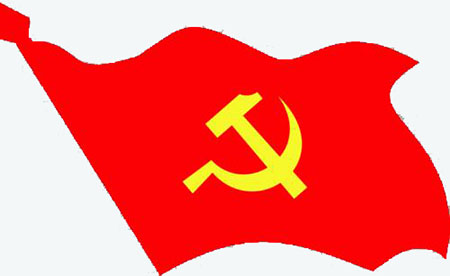 LỜI GIỚI THIỆUTừ khi thành lập đến nay, Đảng Cộng sản Việt Nam đã tiến hành 13 kỳ Đại hội. Mỗi kỳ Đại hội là thời điểm để toàn Đảng, toàn dân ta nhìn lại chặng đường cách mạng vẻ vang đã qua, rút ra những bài học kinh nghiệm lớn trong quá trình lãnh đạo cách mạng của Đảng, đề ra được đường lối chính sách phù hợp với từng giai đoạn cách mạng, đề ra những phương hướng và quyết sách đưa đất nước và dân tộc vững bước đi lên, đồng thời bầu ra được Ban Chấp hành Trung ương Đảng có đủ năng lực lãnh đạo toàn dân hoàn thành xuất sắc mọi nhiệm vụ mà Nghị quyết các kỳ Đại hội đề ra.Chào mừng 91 năm ngày thành lập Đảng Cộng sản việt Nam (03/02/1930 - 03/02/2021) và chào mừng thành công Đại hội Đảng Toàn quốc lần thứ XIII Đảng Cộng sản Việt Nam, Thư viện tỉnh Vĩnh Phúc biên soạn thư mục chuyên đề “Đảng Cộng sản Việt Nam từ Đại hội tới Đại hội”  nhằm giới thiệu tới bạn đọc những tài liệu phản ánh các kỳ Đại hội Đảng, những nhiệm vụ trọng tâm của mỗi kỳ Đại hội.Nội dung của thư mục gồm 2 phần chính:Phần I. Sự kiện ra đời Đảng Cộng sản Việt Nam và các lần Đại hội.Phần II. Giới thiệu sách về các kỳ Đại hội Đảng Cộng sản Việt Nam.Sự kiện và tài liệu được sắp xếp theo các kỳ Đại hội từ Đại hội thứ nhất tới Đại hội thứ XIII. Nguồn tư liệu liên quan tới các kỳ Đại hội (Văn kiện, Điều lệ, Nghị quyết…) được sưu tầm tại các phòng phục vụ của thư viện (phòng Đọc, phòng Mượn, phòng Báo, phòng Địa chí). Trong đó có đủ thông tin về tài liệu như tên tài liệu, ký hiệu xếp kho của tài liệu… giúp bạn đọc tra tìm nhanh chóng, thuận tiện.Thư viện tỉnh Vĩnh Phúc mong nhận được sự đóng góp ý kiến của bạn đọc để việc biên soạn thư mục ngày càng tốt hơn.THƯ VIỆN TỈNH VĨNH PHÚCPHẦN I. SỰ KIỆN RA ĐỜI ĐẢNG CỘNG SẢN VIỆT NAM VÀ CÁC LẦN ĐẠI HỘII/ Sự kiện ra đời Đảng Cộng sản Việt Nam :Ngày 06/01/1930 Hội nghị hợp nhất các tổ chức cộng sản thành lập Đảng Cộng sản Việt Nam họp ở Cửu Long (Hương Cảng) dưới sự chủ trì của Nguyễn Ái Quốc, thay mặt cho Quốc tế cộng sản. Tham dự có đại biểu của Đông Dương cộng sản Đảng, An Nam Cộng sản Đảng. Đông Dương Cộng sản Liên đoàn không kịp gửi đại biểu đến dự (nhưng ngay sau đó, ngày 24.2.1930, cũng chính thức gia nhập Đảng Cộng Sản Việt Nam).(Theo Văn kiện Đảng tập 2, NXB. Chính trị quốc gia, năm 1999 thì ngày tiến hành Hội nghị hợp nhất thành lập Đảng Cộng sản Việt Nam được xác minh lại là ngày 06-01-1930).Ngày 24/02/1930Đông Dương Cộng sản Liên đoàn hợp nhất vào Đảng Cộng sản Việt Nam.PD.014986: Almanach những sự kiện lịch sử Việt Nam// Phan Đình Nhân.- H.: Văn hóa Thông tin, 2002.- Tr. 170.Ngày 14/10/1930.Hội nghị Ban chấp hành Trung ương Đảng Cộng sản Việt Nam họp lần thứ nhất ở Hương Cảng (Trung Quốc) thông qua luận cương chính trị của Đảng, đổi tên Đảng là Đảng Cộng sản Đông Dương và ra quyết định thành lập các tổ chức quần chúng của Đảng, trong đó có Hội Nông dân Việt Nam, cử BCHTW chính thức do Trần Phú làm Tổng Bí thư.PD.014986: Almanach những sự kiện lịch sử Việt Nam// Phan Đình Nhân.- H.: Văn hóa Thông tin, 2002.- Tr. 659.Ngày 26/03/1931.Hội nghị Ban chấp hành Trung ương Đảng Cộng sản Đông Dương lần thứ 2 họp tại Sài Gòn dưới sự chủ tọa của Tổng Bí thư Trần Phú. Hội nghị đã ra quyết định thành lập Đoàn Thanh niên Cộng Sản. Ngày 26/3 trở thành ngày kỷ niệm thành lập Đoàn Thanh niên Cộng sản Hồ Chí Minh.PD.014986: Almanach những sự kiện lịch sử Việt Nam// Phan Đình Nhân.- H.: Văn hóa Thông tin, 2002.- Tr. 242.Ngày 11/04/1931Quốc tế Cộng sản công nhận Đảng Cộng sản Đông Dương là một chi bộ độc lập.PD.014986: Almanach những sự kiện lịch sử Việt Nam// Phan Đình Nhân.- H.: Văn hóa Thông tin, 2002.- Tr. 286)Ngày 14/06/1934.Hội nghị Ban lãnh đạo ở nước ngoài và những đại biểu của Đảng bộ Đảng Cộng sản Đông Dương ở trong nước được triệu tập tại Ma Cao (Trung Quốc).PD.014986: Almanach những sự kiện lịch sử Việt Nam// Phan Đình Nhân.- H.: Văn hóa Thông tin, 2002.- Tr. 419II/  Đại hội Đại biểu Toàn quốc lần thứ I Đảng Cộng sản Đông Dương: Khôi phục tổ chức, thống nhất các phong trào đấu tranh cách mạng dưới sự lãnh đạo của Đảng.Ngày 27- 31/3/1935.Đại hội Đại biểu lần thứ I Đảng Cộng sản Đông Dương họp tại Ma Cao (Trung Quốc) trong 5 ngày. Đại hội đã thông qua Nghị quyết chính trị, nghị quyết về công tác dân vận, thông qua Điều lệ Đảng Cộng sản Đông Dương và các tổ chức quần chúng của Đảng, thông qua Tuyên ngôn của Đại hội và thư giử Ban Chấp hành Quốc tế Cộng sản và các Đảng Cộng sản Liên Xô, Pháp, Trung Quốc, Ấn Độ. Đại hội bầu ra Ban Chấp hành trung ương Đảng gồm Hà Huy Tập, Phùng Chí Kiên… Đồng chí Lê Hồng Phong được bầu làm Tổng Bí thư.BCH Trung ương Đảng đã cử đồng chí Nguyễn Ái Quốc làm đại diện của Đảng Cộng sản Đông Dương bên cạnh Quốc tế Cộng sản.PD.014986: Almanach những sự kiện lịch sử Việt Nam// Phan Đình Nhân.- H.: Văn hóa Thông tin, 2002.- Tr. 244.Tháng 4/1935Hội nghị lần thứ 1 BCH Trung ương Đảng Cộng sản Đông Dương.PD.014986: Almanach những sự kiện lịch sử Việt Nam// Phan Đình Nhân.- H.: Văn hóa Thông tin, 2002.- Tr. 263.Ngày 26/07/1936Hội nghị lần thứ 2 BCH Trung ương Đảng Cộng sản Đông Dương họp tại Thượng Hải (Trung Quốc) dưới sự chủ tọa của Ủy viên Ban Chấp hành Quốc tế Cộng sản Lê Hồng Phong. Hội nghị chủ trương thành lập Mặt trận Nhân dân phản đế rộng rãi đấu tranh cho các mục tiêu dân chủ, cơm áo và hòa bình.PD.014986: Almanach những sự kiện lịch sử Việt Nam// Phan Đình Nhân.- H.: Văn hóa Thông tin, 2002.- Tr. 501 Ngày 13/3/1937Hội nghị lần thứ 3 Ban Chấp hành trung ương Đảng Cộng sản Đông Dương họp tại xã Tân Thới nhứt (Bà Điểm, Gia Định) nay thuộc TP Hồ Chí Minh. Hội nghị do Hà Huy Tập chủ trì đã quyết định vấn đề lập Mặt trận thống nhất nhân dân Đông Dương, thay đổi và kiện toàn tổ chức Đảng và các tổ chức quần chúng cho phù hợp với tình hình mới của cách mạng Việt Nam.PD.014986: Almanach những sự kiện lịch sử Việt Nam// Phan Đình Nhân.- H.: Văn hóa Thông tin, 2002.- Tr. 215). Ngày 3/9/1937Hội nghị lần thứ 4 BCH Trung ương Đảng Cộng sản Đông Dương (mở rộng) họp tại Bà Điểm (Hóc Môn - Gia Định) nhận định Đảng đã khôi phục lại hệ thống Bắc - Trung - Nam thành một tổ chức thống nhất về chính trị và tổ chức, động viên toàn thể đảng viên đấu tranh đòi các quyền tự do dân chủ bằng hình thức thích hợp, tránh những hành động bạo động có thể khiêu khích quân thù khủng bố vô ích.PD.014986: Almanach những sự kiện lịch sử Việt Nam// Phan Đình Nhân.- H.: Văn hóa Thông tin, 2002.- Tr. 580). Ngày 29/3/1938Hội nghị lần thứ 5 Ban Chấp hành trung ương ĐCS Đông Dương họp tại làng Tân Thới Nhất gần Bà Điểm, Hóc Môn, Gia định, vạch ra những nhiệm vụ trong giai đoạn cách mạng mới, đấu tranh chống bọn Trotkit, thông qua nghị quyết về phòng thủ Đông Dương và vận động binh lính. Tại Hội nghị này Mặt trận thống nhất nhân dân Phản đế Đông Dương đổi thành mặt trận thống nhất Dân chủ Đông Dương, gọi tắt là Mặt trận Dân chủ. Cũng tại hội nghị này, Nguyễn Văn Cừ được bầu vào Ban Thường Vụ Trung ương và sau đó được cử làm Tổng Bí thư.PD.014986: Almanach những sự kiện lịch sử Việt Nam// Phan Đình Nhân.- H.: Văn hóa Thông tin, 2002.- Tr. 248. Ngày 06/11/1939Hội nghị lần thứ 6 BCH Trung ương Đảng cộng sản Đông Dương họp tại Hóc Môn, Bà Điểm (Gia Định) dưới sự chủ tọa của Tổng Bí thư Nguyễn Văn Cừ. Hội nghị nhận định về tình hình Đông Dương, quyết định thành lập Mặt trận Dân tộc thống nhất Phản đế Đông Dương thay cho Mặt trận Dân chủ không còn phù hợp trong tình hình và nhiệm vụ mới.PD.014986: Almanach những sự kiện lịch sử Việt Nam// Phan Đình Nhân.- H.: Văn hóa Thông tin, 2002.- Tr. 711. Ngày 06/11/1940Hội nghị lần thứ 7 BCH Trung ương ĐCS Đông Dương họp tại Đình Bảng, Từ Sơn, Bắc Ninh, thảo luận và quyết định 2 vấn đề cấp thiết là phát triển ảnh hưởng của khởi nghĩa Bắc Sơn và hoãn cuộc khởi nghĩa Nam Kỳ. Hội nghị cũng cử ra Ban Chấp hành Trung ương lâm thời và phân công ông Trường Chinh làm Quyền Tổng Bí thư của Đảng.PD.014986: Almanach những sự kiện lịch sử Việt Nam// Phan Đình Nhân.- H.: Văn hóa Thông tin, 2002.- Tr. 711). Ngày 10/5/1941Hội nghị BCH Trung ương ĐCS Đông Dương lần thứ 8 họp tại khu rừng Khuổi Nậm, Cao Bằng do Nguyễn Ái Quốc, đại diện Quốc tế cộng sản chủ trì. Hội nghị quyết định thành lập Việt Nam Độc lập Đồng minh (Việt Minh) thay cho Mặt trận Dân tộc Thống nhất phản đế Đông Dương, xác định con đường giành thắng lợi cách mạng bằng cuộc khởi nghĩa, thành lập nhà nước Dân chủ Cộng hòa, lấy lá cờ đỏ sao vàng năm cánh làm cờ Tổ quốc và bầu Ban Chấp hành trung ương Đảng do ông Trường Chinh làm Tổng Bí thư.PD.014986: Almanach những sự kiện lịch sử Việt Nam// Phan Đình Nhân.- H.: Văn hóa Thông tin, 2002.- Tr. 347.III/ Đại Hội Đại biểu Toàn quốc lần thứ II Đảng Cộng sản Đông Dương: Đưa cuộc kháng chiến chống Pháp đến thắng lợi hoàn toàn. Ngày 11/02/1951Đại hội Đại biểu Toàn quốc lần thứ II của ĐCS Đông Dương họp tại Việt Bắc gồm 158 đại biểu chính thức, 53 đại biểu dự khuyết thay mặt cho trên 76 vạn đảng viên. Tại Đại hội này ĐCS Đông Dương đổi tên thành Đảng Lao Động Việt Nam và ra hoạt động công khai. Đại hội đã bầu ra Ban Chấp hành Trung ương ĐLĐ Việt Nam do lãnh tụ Hồ Chí Minh làm Chủ tịch và ông Trường Chinh làm Tổng Bí thư.PD.014986: Almanach những sự kiện lịch sử Việt Nam// Phan Đình Nhân.- H.: Văn hóa Thông tin, 2002.- Tr. 149. Ngày 13/3/1951Hội nghị lần thứ 1 BCH Trung ương ĐLĐ Việt Nam (khóa II) họp tại Việt Bắc.PD.014986: Almanach những sự kiện lịch sử Việt Nam// Phan Đình Nhân.- H.: Văn hóa Thông tin, 2002.- Tr. 215. Ngày 27/09/1951Hội nghị lần thứ 2 BCH Trung ương ĐLĐ Việt Nam (khóa II), quyết định 3 nhiệm vụ lớn nhằm củng cố và phát triển sức kháng chiến của toàn dân.PD.014986: Almanach những sự kiện lịch sử Việt Nam// Phan Đình Nhân.- H.: Văn hóa Thông tin, 2002.- Tr. 622). Ngày 22/4/1952Hội nghị lần thứ 3 BCH Trung ương Đảng lao động Việt Nam (khóa II) họp ở Việt Bắc, bàn về việc đẩy mạnh chiến tranh du kích bồi dưỡng lực lượng kháng chiến, nâng cao sức mạnh quân đội và xây dựng ĐảngPD.014986: Almanach những sự kiện lịch sử Việt Nam// Phan Đình Nhân.- H.: Văn hóa Thông tin, 2002.- Tr. 307. Ngày 25/1/1953Hội nghị lần thứ 4 BCH Trung ương ĐLĐ Việt Nam khóa II quyết định tiến hành cải cách ruộng đất trong kháng chiến.PD.014986: Almanach những sự kiện lịch sử Việt Nam// Phan Đình Nhân.- H.: Văn hóa Thông tin, 2002.- Tr. 100. Ngày 14/11/1953Hội nghị lần thứ 5 BCH Trung ương Đảng lao động Việt Nam (khóa II) và Hội nghị Toàn quốc lần thứ 1 Đảng Lao Động Việt Nam bàn về vấn đề cải cách ruộng đất, thông qua cương lĩnh ruộng đất của Đảng Lao Động Việt Nam.PD.014986: Almanach những sự kiện lịch sử Việt Nam// Phan Đình Nhân.- H.: Văn hóa Thông tin, 2002.- Tr. 724. Ngày 13/7/1954Hội nghị lần thứ 6 BCH Trung ương ĐLĐ Việt Nam bàn về tình hình và nhiệm vụ mới, phá tan âm mưu kéo dài và mở rộng chiến tranh của Đế quốc Mỹ.PD.014986: Almanach những sự kiện lịch sử Việt Nam// Phan Đình Nhân.- H.: Văn hóa Thông tin, 2002.- Tr. 480. Ngày 03/3/1955Hội nghị lần thứ 7 BCH Trung ương ĐLĐ Việt Nam (khóa II) đề ra 5 nhiệm vụ nhằm cải cách miền Bắc và đấu tranh tiến tới thực hiện thống nhất đất nước.PD.014986: Almanach những sự kiện lịch sử Việt Nam// Phan Đình Nhân.- H.: Văn hóa Thông tin, 2002.- Tr. 196. Ngày 13/8/1955Hội nghị lần thứ 8 BCH Trung ương Đảng Lao động Việt Nam (khóa II) họp tại Hà Nội đề ra nhiệm vụ tập hợp mọi lực lượng nhằm thực hiện hòa bình thống nhất nước nhà.PD.014986: Almanach những sự kiện lịch sử Việt Nam// Phan Đình Nhân.- H.: Văn hóa Thông tin, 2002.- Tr. 533.Ngày 19/4/1956Hội nghị lần thứ 9 BCH trung ương ĐLĐ Việt Nam khóa II bàn về sự tăng cường sự lãnh đạo tập thể trong Đảng và thực hiện việc mở rộng dân chủ nội bộ, xác định vai trò quần chúng nhân dân và vai trò cá nhân trong lịch sử.PD.014986: Almanach những sự kiện lịch sử Việt Nam// Phan Đình Nhân.- H.: Văn hóa Thông tin, 2002.- Tr. 302.Ngày 29/9/1956Hội nghị lần thứ 10 BCH Trung ương ĐLĐ Việt Nam khóa II kiểm điểm công tác cải cách ruộng đất ở miền Bắc, đề ra nhiệm vụ: Kiên quyết sửa chữa sai lầm trong cải cách ruộng đất, chỉnh đốn tổ chức, phát huy những kết quả và thắng lợi đã đạt được và một số vấn đề khác.PD.014986: Almanach những sự kiện lịch sử Việt Nam// Phan Đình Nhân.- H.: Văn hóa Thông tin, 2002.- Tr. 265. Ngày 03/12/1956Hội nghị lần thứ 11 BCH Trung ương ĐLĐ Việt Nam khóa II nhằm kiểm điểm công tác kinh tế tài chính 2 năm qua và đề ra nhiệm vụ phương hướng công tác tài chính năm 1957.PD.014986: Almanach những sự kiện lịch sử Việt Nam// Phan Đình Nhân.- H.: Văn hóa Thông tin, 2002.- Tr. 770. Ngày 01/3/1957Hội nghị lần thứ 12 BCH Trung ương ĐLĐ Việt Nam (khóa II) bàn về kế hoạch Nhà nước năm 1957 và xây dựng quân đội củng cố quốc phòng.PD.014986: Almanach những sự kiện lịch sử Việt Nam// Phan Đình Nhân.- H.: Văn hóa Thông tin, 2002.- Tr. 192. Ngày 19/12/1957Hội nghị lần thứ 13 BCH Trung ương ĐLĐ Việt Nam (khóa II) bàn về cải cách chế độ tiền lươngPD.014986: Almanach những sự kiện lịch sử Việt Nam// Phan Đình Nhân.- H.: Văn hóa Thông tin, 2002.- Tr. 802. Tháng 11/1958Hội nghị lần thứ 14 BCH Trung ương ĐLĐ Việt Nam (khóa II) bàn về nhiệm vụ kế hoạch 3 năm (1958-1960) và tổng kết công tác cải cách ruộng đất.PD.014986: Almanach những sự kiện lịch sử Việt Nam// Phan Đình Nhân.- H.: Văn hóa Thông tin, 2002.- Tr. 701. Ngày 05/1/1959Hội nghị lần thứ 15 BCH TW Đảng Lao Động Việt Nam (khóa II) quyết định về nhiệm vụ cách mạng ở miền Nam và vai trò, vị trí miền Bắc XHCN đối với sự nghiệp giải phóng miền Nam.PD.014986: Almanach những sự kiện lịch sử Việt Nam// Phan Đình Nhân.- H.: Văn hóa Thông tin, 2002.- Tr. 60.Tháng 4/ 1959Hội nghị lần thứ 16 BCH Trung ương Đảng Lao Động Việt Nam (khóa II) bàn về hợp tác hóa nông nghiệp và cải tạo công thương nghiệp tư bản tư doanh.PD.014986: Almanach những sự kiện lịch sử Việt Nam// Phan Đình Nhân.- H.: Văn hóa Thông tin, 2002.- Tr. 264.IV/ Đại hội Đại biểu Toàn quốc lần thứ III Đảng Lao Động Việt Nam: Xây dựng chủ nghĩa xã hội ở miền Bắc, đấu tranh thống nhất nước nhà. Ngày 05/9/1960Đại hội Đại biểu Toàn quốc lần thứ III Đảng Lao Động Việt Nam họp tại Hà Nội, có 525 đại biểu chính thức, 51 đại biểu dự khuyết thay mặt cho 50 vạn đảng viên về dự. Đại hội quyết định sửa đổi Điều lệ Đảng, bầu BCH trung ương gồm 43 ủy viên chính thức và 28 ủy viên dự khuyết. Hội nghị Ban Chấp hành trung ương lần thứ 1 bầu Hồ Chủ tịch làm Chủ tịch Đảng. Ông Lê Duẩn làm Bí thư thứ nhất.PD.014986: Almanach những sự kiện lịch sử Việt Nam// Phan Đình Nhân.- H.: Văn hóa Thông tin, 2002.- Tr. 583. Ngày 28/12/1960Hội nghị lần thứ 2 BCH Trung ương ĐLĐ Việt Nam (khóa III) kiểm điểm việc thực hiện kế hoạch nhà nước 3 năm (1958-1960), thảo luận và quyết định nhiệm vụ của kế hoạch Nhà nước năm 1961.PD.014986: Almanach những sự kiện lịch sử Việt Nam// Phan Đình Nhân.- H.: Văn hóa Thông tin, 2002.- Tr. 821. Ngày 23/1/1961Hội nghị lần thứ 3 BCHTW Đảng Lao Động Việt Nam (khóa III) ra quyết định thành lập Trung ương Cục miền Nam, một bộ phận của Ban Chấp hành trung ương Đảng Lao Động Việt Nam trực tiếp chỉ đạo cách mạng miền Nam.PD.014986: Almanach những sự kiện lịch sử Việt Nam// Phan Đình Nhân.- H.: Văn hóa Thông tin, 2002.- Tr. 96. Tháng 4/1961Hội nghị lần thứ 4 BCH Trung ương Đảng Lao Động Việt Nam (khóa III) quyết định phương hướng và biện pháp tăng cường hơn nữa vai trò lãnh đạo của Đảng.PD.014986: Almanach những sự kiện lịch sử Việt Nam// Phan Đình Nhân.- H.: Văn hóa Thông tin, 2002.- Tr. 264. Tháng 7/1961Hội nghị lần thứ 5 BCH Trung ương Đảng Lao Động Việt Nam (khóa III) đề ra nghị quyết và phát triển nông nghiệp trong kế hoạch 5 năm lần thứ nhất (1961-1965).PD.014986: Almanach những sự kiện lịch sử Việt Nam// Phan Đình Nhân.- H.: Văn hóa Thông tin, 2002.- Tr. 458. Ngày 30/11/1961Hội nghị lần thứ 6 BCH TW Đảng Lao Động Việt Nam (khóa III) nghe báo cáo của Đoàn đại biểu ĐLĐ Việt Nam dự Đại hội lần thứ 22 Đảng Cộng sản Liên Xô.PD.014986: Almanach những sự kiện lịch sử Việt Nam// Phan Đình Nhân.- H.: Văn hóa Thông tin, 2002.- Tr. 755. Tháng 6/1962Hội nghị lần thứ 7 mở rộng BCH TW Đảng Lao Động Việt Nam (khóa III) quyết định nhiệm vụ, phương hướng xây dựng và phát triển công nghiệp ở nước ta.PD.014986: Almanach những sự kiện lịch sử Việt Nam// Phan Đình Nhân.- H.: Văn hóa Thông tin, 2002.- Tr. 394. Tháng 4/ 1963Hội nghị toàn thể lần thứ 8 Ban Chấp hành trung ương ĐLĐ Việt Nam (khóa III) bàn về kế hoạch phát triển kinh tế quốc dân 5 năm lần thứ nhất.PD.014986: Almanach những sự kiện lịch sử Việt Nam// Phan Đình Nhân.- H.: Văn hóa Thông tin, 2002.- Tr. 264. Tháng 12/1963Hội nghị lần thứ 9 BCH TW Đảng Lao Động Việt Nam (khóa III) thảo luận về tình hình thế giới và ra nghị quyết về nhiệm vụ quốc tế của Đảng.PD.014986: Almanach những sự kiện lịch sử Việt Nam// Phan Đình Nhân.- H.: Văn hóa Thông tin, 2002.- Tr. 764.Tháng 12/1964Hội nghị lần thứ 10 BCH TW Đảng Lao Động Việt Nam (khóa III) thảo luận về công tác thương nghiệp và giá cả.PD.014986: Almanach những sự kiện lịch sử Việt Nam// Phan Đình Nhân.- H.: Văn hóa Thông tin, 2002.- Tr. 764. Ngày 25/03/1965Hội nghị lần thứ 11 (đặc biệt) BCH TW Đảng Lao Động Việt Nam (khóa III) thảo luận về tình hình và nhiệm vụ cấp bách.PD.014986: Almanach những sự kiện lịch sử Việt Nam// Phan Đình Nhân.- H.: Văn hóa Thông tin, 2002.- Tr. 240. Ngày 21/15/1965Hội nghị lần thứ 12 BCH TW Đảng Lao Động Việt Nam (khóa III)  bàn về tình hình và nhiệm vụ mới và đề ra nghị quyết: Động viên lực lượng của cả nước kiên quyêt đánh bại cuộc chiến tranh xâm lược của đế quốc Mĩ, trong bất cứ tình huống nào để bảo vệ miền Bắc, giải phóng miền Nam, hoàn thành cách mạng dân tộc, dân chủ trong cả nước…PD.014986: Almanach những sự kiện lịch sử Việt Nam// Phan Đình Nhân.- H.: Văn hóa Thông tin, 2002.- Tr. 807. Ngày 23/1/1967Hội nghị lần thứ 13 BCH Trung ương Đảng Lao động Việt Nam (khóa III) ra nghị quyết về công tác đấu tranh ngoại giao.PD.014986: Almanach những sự kiện lịch sử Việt Nam// Phan Đình Nhân.- H.: Văn hóa Thông tin, 2002.- Tr.96.Tháng 11/ 1968Hội nghị lần thứ 14 BCH Trung ương Đảng Lao động Việt Nam quyết định về mục tiêu và phương pháp tổng tiến công và nổi dậy ở miền NamPD.014986: Almanach những sự kiện lịch sử Việt Nam// Phan Đình Nhân.- H.: Văn hóa Thông tin, 2002.- Tr. 48. Ngày 28/8/1968Hội nghị lần thứ lần thứ 15 BCHTW Đảng Lao động Việt Nam (khóa III) đánh giá tình hình trên chiến trường miền Nam, quyết định tiếp tục đẩy mạnh tổng công kích tiến lên giành thắng lợi quan trọng hơn nữa trong cuộc kháng chiến chống Mỹ cứu nước.PD.014986: Almanach những sự kiện lịch sử Việt Nam// Phan Đình Nhân.- H.: Văn hóa Thông tin, 2002.- Tr. 560. Ngày 08/05/1969Hội nghị lần thứ 16 BCHTW Đảng Lao Động Việt Nam (khóa III) bàn về tình hình và nhiệm vụ đấu tranh trên mặt trận ngoại giao.PD.014986: Almanach những sự kiện lịch sử Việt Nam// Phan Đình Nhân.- H.: Văn hóa Thông tin, 2002.- Tr. 344.Tháng 9/1969Hội nghị lần thứ 17 BCHTW Đảng Lao Động Việt Nam (khóa III) họp khẩn cấp sau khi Hồ Chủ tịch qua đời, ra lời kêu gọi gửi cán bộ, đảng viên, chiến sĩ, đồng bào cả nước và kiều bào ở nước ngoài.PD.014986: Almanach những sự kiện lịch sử Việt Nam// Phan Đình Nhân.- H.: Văn hóa Thông tin, 2002.- Tr. 575.Tháng 1/1970Hội nghị lần thứ 18 BCHTW Đảng Lao Động Việt Nam (khóa III) bàn về tình hình xây dựng chủ nghĩa xã hội ở miền Bắc, nghĩa vụ đối với miền Nam và nhiệm vụ quốc tế chi viện cho cách mạng Lào.PD.014986: Almanach những sự kiện lịch sử Việt Nam// Phan Đình Nhân.- H.: Văn hóa Thông tin, 2002.- Tr. 48. Ngày 28/2/1971Hội nghị lần thứ 19 BCHTW Đảng Lao Động Việt Nam (khóa III) thảo luận và quyết định nhiệm vụ chống Mỹ cứu nước và xây dựng chủ nghĩa xã hội ở miền Bắc.PD.014986: Almanach những sự kiện lịch sử Việt Nam// Phan Đình Nhân.- H.: Văn hóa Thông tin, 2002.- Tr. 179. Ngày 04/04/1972Hội nghị lần thứ 20 BCHTW Đảng Lao Động Việt Nam (khóa III) ra nghị quyết về nhiệm vụ chống Mỹ cứu nước, xây dựng kinh tế ở miền Bắc và nhiệm vụ cách mạng ở miền Nam.PD.014986: Almanach những sự kiện lịch sử Việt Nam// Phan Đình Nhân.- H.: Văn hóa Thông tin, 2002.- Tr. 273. Tháng 7/1973Hội nghị lần thứ 21 BCHTW Đảng Lao Động Việt Nam (khóa III) vạch ra đường lối hoàn thành sự nghiệp giải phóng miền Nam.PD.014986: Almanach những sự kiện lịch sử Việt Nam// Phan Đình Nhân.- H.: Văn hóa Thông tin, 2002.- Tr. 458. Tháng 12/1973Hội nghị lần thứ 22 BCHTW Đảng Lao Động Việt Nam (khóa III) kiểm điểm tình hình cách mạng miền Nam từ sau Hiệp định Paris và đề ra nhiệm vụ cách mạng và phương châm chiến lược cho toàn chiến trường miền Nam.PD.014986: Almanach những sự kiện lịch sử Việt Nam// Phan Đình Nhân.- H.: Văn hóa Thông tin, 2002.- Tr. 764. Tháng 12/1974Hội nghị lần thứ 23 BCHTW Đảng Lao Động Việt Nam (khóa III) bàn về tăng cường sự lãnh đạo của Đảng và nâng cao sức chiến đấu của Đảng.PD.014986: Almanach những sự kiện lịch sử Việt Nam// Phan Đình Nhân.- H.: Văn hóa Thông tin, 2002.- Tr. 764. Tháng 9/1975Hội nghị lần thứ 24 BCHTW Đảng Lao Động Việt Nam (khóa III) thảo luận và thông qua nghị quyết về nhiệm vụ của cách mạng Việt Nam trong giai đoạn mới hoàn thành thống nhất Tổ quốc và đưa cả nước tiến lên CNXH.PD.014986: Almanach những sự kiện lịch sử Việt Nam// Phan Đình Nhân.- H.: Văn hóa Thông tin, 2002.- Tr. 575.V/ Đại hội Đại biểu Toàn quốc lần thứ IV Đảng Lao Động Việt Nam: Hoàn thành sự nghiệp giải phóng miền Nam, thống nhất Tổ quốc, đưa cả nước đi lên chủ nghĩa xã hội. Ngày 14/12/1976Khai mạc Đại hội Đại biểu toàn quốc lần thứ IV của ĐCS Việt Nam. Đại hội đã thảo luận và nhất trí quyết định những vấn đề lớn của đất nước, quyết định đường lối cách mạng XHCN ở nước ta trong giai đoạn mới. Đại hội quyết định đổi tên Đảng Lao Động Việt Nam thành ĐCS Việt Nam, thông qua điều lệ sửa đổi. BCH TW đã họp Hội nghị lần thứ 1 và bầu ra BCH mới gồm 101 ủy viên chính thức và 32 ủy viên dự khuyết. Đồng chí Lê Duẩn được bầu làmTổng Bí thư BCH trung ương Đảng.PD.014986: Almanach những sự kiện lịch sử Việt Nam// Phan Đình Nhân.- H.: Văn hóa Thông tin, 2002.- Tr. 792.57. Ngày 21/6/1977Hội nghị lần thứ 2 BCH TW Đảng Cộng sản Việt Nam (khóa IV) thảo luận và đề ra nghị quyết “Tập trung các lực lượng cả nước, thực hiện thắng lợi nhiệm vụ phát triển nông nghiệp”PD.014986: Almanach những sự kiện lịch sử Việt Nam// Phan Đình Nhân.- H.: Văn hóa Thông tin, 2002.- Tr. 431. Tháng 12/1978Hội nghị lần thứ 3 BCH TW Đảng Cộng sản Việt Nam (khóa IV). Hội nghị kiểm điểm tìn hình kinh tế qua hai năm 1976-1977 và đề ra nhiệm vụ kinh tế cấp bách của kế hoạch Nhà nước năm 1978.PD.014986: Almanach những sự kiện lịch sử Việt Nam// Phan Đình Nhân.- H.: Văn hóa Thông tin, 2002.- Tr. 764.Ngày 27/7/1978.Hội nghị lần thứ 4 BCH TW Đảng Cộng sản Việt Nam (khóa IV) ra 2 nghị quyết quan trọng: Nghị quyết về “Kiện toàn tổ chức, cải tiến chế độ làm việc” và Nghị quyết về “Tình hình và nhiệm vụ mới”.PD.014986: Almanach những sự kiện lịch sử Việt Nam// Phan Đình Nhân.- H.: Văn hóa Thông tin, 2002.- Tr. 503. Tháng 12/1978Hội nghị lần thứ 5 BCH TƯ Đảng Cộng sản Việt Nam (khóa IV) đánh giá tình hình, chỉ ra những khó khăn mới do địch họa thiên tai gây nên, đồng thời đặc biệt kiểm điểm sâu sắc những sai lầm, khuyết điểm mắc phải để dẫn đến tình trạng trì trệ kéo dài trong tổ chức và quản lý kinh tế. Hội nghị xác định 3 nhiệm vụ lớn: ổn định đời sống nhân dân, tăng cường quốc phòng và xây dựng cơ sở vật chất, kỹ thuật của chủ nghĩa xã hội.PD.014986: Almanach những sự kiện lịch sử Việt Nam// Phan Đình Nhân.- H.: Văn hóa Thông tin, 2002.- Tr.764.Ngày 26/9/1979Hội nghị lần thứ 6 BCH TW Đảng Cộng sản Việt Nam (khóa IV) tổng kết tình hình xây dựng CNXH và bảo vệ Tổ quốc XHCN trong 4 năm 1976-1979 và vạch ra nhiệm vụ cấp bách trước mắt: đẩy mạnh sản xuất, ổn định và đảm bảo đời sống nhân dân; tăng cường quốc phòng và an ninh, sẵn sàng chiến đấu, bảo vệ Tổ quốc; đấu tranh khắc phục các biểu hiện tiêu cực trong xã hội, nhất là tệ ăn cắp, hối lộ, ức hiếp quần chúng. Hội nghị cũng quyết định về phương hướng, nhiệm vụ phát triển công nghiệp hàng tiêu dùng và công nghiệp địa phương.PD.014986: Almanach những sự kiện lịch sử Việt Nam// Phan Đình Nhân.- H.: Văn hóa Thông tin, 2002.- Tr.620. Tháng 3/1980Hội nghị lần thứ 7 BCHTW Đảng Cộng sản Việt Nam (khóa IV) quyết định một số vấn đề cán bộ của Đảng.PD.014986: Almanach những sự kiện lịch sử Việt Nam// Phan Đình Nhân.- H.: Văn hóa Thông tin, 2002.- Tr.191. Ngày 04/9/1980Hội nghị lần thứ 8 BCHTW Đảng Cộng sản Việt Nam (khóa IV) họp thảo luận về bản dự thảo Hiến pháp mới của nước CHXHCN Việt Nam.PD.014986: Almanach những sự kiện lịch sử Việt Nam// Phan Đình Nhân.- H.: Văn hóa Thông tin, 2002.- Tr.582. Ngày 03/12/1980Hội nghị lần thứ 9 BCHTW Đảng Cộng sản Việt Nam (khóa IV) ra nghị quyết về phương hướng nhiệm vụ kinh tế và xã hội năm 1981.PD.014986: Almanach những sự kiện lịch sử Việt Nam// Phan Đình Nhân.- H.: Văn hóa Thông tin, 2002.- Tr.771.Ngày 09/10/1981Hội nghị lần thứ 10 BCHTW Đảng Cộng sản Việt Nam (khóa IV) thảo luận và dự thảo Báo cáo chính trị và dự thảo báo cáo về công tác xây dựng Đảng sẽ trình tại Đại hội Đại biểu toàn quốc lần thứ V và quyết định Đại hội Đảng sẽ họp vào tháng 3/1982.PD.014986: Almanach những sự kiện lịch sử Việt Nam// Phan Đình Nhân.- H.: Văn hóa Thông tin, 2002.- Tr. 651.Ngày 07/12/1981Hội nghị lần thứ 11 BCHTW Đảng Cộng sản Việt Nam (khóa IV) bàn về phương hướng nhiệm vụ y tế - xã hội năm 1982.PD.014986: Almanach những sự kiện lịch sử Việt Nam// Phan Đình Nhân.- H.: Văn hóa Thông tin, 2002.- Tr.779. Ngày 01/3/1982Hội nghị lần thứ 12 BCHTW Đảng Cộng sản Việt Nam (khóa IV). Hội nghị kiểm điểm công tác chuẩn bị ĐHĐB Toàn quốc lần thứ V của Đảng, quyết định Đại hội V sẽ khai mạc vào ngày 27/3/1982 tại Hà Nội.PD.014986: Almanach những sự kiện lịch sử Việt Nam// Phan Đình Nhân.- H.: Văn hóa Thông tin, 2002.- Tr. 193.VI/ Đại hội Đại biểu Toàn quốc lần thứ V Đảng Cộng sản Việt Nam: Tất cả vì Tổ quốc xã hội chủ nghĩa, vì hạnh phúc của nhân dân. Ngày 27/3/1982Đại bội Đại biểu Toàn quốc lần thứ V Đảng Cộng sản Việt Nam: Đại hội có hơn 1.000 đại biểu đại diện của hơn 3 vạn rưỡi đảng bộ cơ sở khắp đất nước. Đại hội đã thông qua nghị quyết về phương hướng, nhiệm vụ và những mục tiêu chủ yếu về kinh tế - xã hội trong 5 năm 1981-1985, nghị quyết về xây dựng Đảng và bổ sung điều lệ Đảng. Đại hội cũng đã bầu Ban chấp hành trung ương gồm 116 ủy viên chính thức và 36 ủy viên dự khuyết do Tổng Bí thư Lê Duẩn đứng đầu.PD.014986: Almanach những sự kiện lịch sử Việt Nam// Phan Đình Nhân.- H.: Văn hóa Thông tin, 2002.- Tr. 246. Tháng 7/1982Hội nghị lần 2 BCH Trung ương Đảng Cộng sản Việt Nam (khóa V) đã quyết định chương trình công tác của toàn khóa và quy chế làm việc của BCH TƯ nhằm thực hiện thắng lợi nghị quyết của Đại hội toàn quốc lần thứ V của Đảng.PD.014986: Almanach những sự kiện lịch sử Việt Nam// Phan Đình Nhân.- H.: Văn hóa Thông tin, 2002.- Tr. 458. Ngày 03/12/1982Hội nghị lần 3 BCHTW Đảng Cộng sản Việt Nam (khóa V) bàn về phương hướng nhiệm vụ kế hoạch kinh tế xã hội năm 1983 và mức phấn đấu đến năm 1985, thảo luận và quyết định một số vấn đề cấp bách về công tác phân phối, lưu thông, cải tiến và phân cấp quản lý kinh tế, xây dựng huyện và tăng cường cấp huyện.PD.014986: Almanach những sự kiện lịch sử Việt Nam// Phan Đình Nhân.- H.: Văn hóa Thông tin, 2002.- Tr. 771. Ngày 18/6/1983Hội nghị lần thứ 4 BCHTW Đảng Cộng sản Việt Nam (khóa V) ra nghị quyết về những nhiệm vụ cấp bách về tư tưởng và tổ chức bảo đảm thực hiện thắng lợi những nhiệm vụ kinh tế và xã hội trước mắt.PD.014986: Almanach những sự kiện lịch sử Việt Nam// Phan Đình Nhân.- H.: Văn hóa Thông tin, 2002.- Tr. 426. Ngày 29/11/1983 Hội nghị lần thứ 5 BCHTW Đảng Cộng sản Việt Nam (khóa V) xem xét và thông qua phương hướng nhiệm vụ kế hoạch kinh tế xã hội năm 1984, mức phấn đấu năm 1985 và quyết định những chủ trương và biện pháp chấn chỉnh mặt trận lưu thông phân phối.PD.014986: Almanach những sự kiện lịch sử Việt Nam// Phan Đình Nhân.- H.: Văn hóa Thông tin, 2002.- Tr. 753.Ngày 03/7/1984Hội nghị lần thứ 6 BCHTW Đảng Cộng sản Việt Nam (khóa V) bàn về những nhiệm vụ cấp bách trong công tác cải tiến quản lý kinh tế, về phân phối lưu thông, về các lĩnh vực thị trường, giá cả, lương, tiền…PD.014986: Almanach những sự kiện lịch sử Việt Nam// Phan Đình Nhân.- H.: Văn hóa Thông tin, 2002.- Tr. 465. Ngày 11/12/1984Hội nghị lần thứ 7 BCHTW Đảng Cộng sản Việt Nam (khóa V) họp bàn về phương hướng, nhiệm vụ, kế hoạch kinh tế - xã hội năm 1985, về công tác xây dựng huyện và tăng cường cấp huyện.PD.014986: Almanach những sự kiện lịch sử Việt Nam// Phan Đình Nhân.- H.: Văn hóa Thông tin, 2002.- Tr. 786. Ngày 10/6/1985Hội nghị lần thứ 8 BCHTW Đảng Cộng sản Việt Nam (khóa V) bàn về giá tiền lương. Hội nghị rút ra bài học bao trùm là: “Phải dứt khoát xóa bỏ tập trung quan liêu bao cấp, thực hiện đúng chế độ tập trung dân chủ và hạch toán kinh tế, kinh doanh XHCN thì mới đẩy mạnh được sản xuất kinh doanh có hiệu quả”.PD.014986: Almanach những sự kiện lịch sử Việt Nam// Phan Đình Nhân.- H.: Văn hóa Thông tin, 2002.- Tr. 414.Tháng 12/1985Hội nghị lần thứ 9 BCHTW Đảng Cộng sản Việt Nam (khóa V) kiểm điểm tình hình thực hiện kế hoạch nhà nước năm 1985, đề ra nhiệm vụ, kế hoạch kinh tế - xã hội năm 1986.PD.014986: Almanach những sự kiện lịch sử Việt Nam// Phan Đình Nhân.- H.: Văn hóa Thông tin, 2002.- Tr. 765.Ngày 05/6/1986Hội nghị lần thứ 10 BCHTW Đảng Cộng sản Việt Nam (khóa V) thông qua dự thảo Báo cáo chính trị trình Đại hội VI, tự phê bình, phân tích rõ những khuyết điểm sai lầm trong việc chỉ đạo công tác giá lương tiền, khẳng định quyết tâm xóa bỏ chế độ tập trung quan liêu bao cấp.PD.014986: Almanach những sự kiện lịch sử Việt Nam// Phan Đình Nhân.- H.: Văn hóa Thông tin, 2002.- Tr. 404. Ngày 14/7/1986BCHTW Đảng Cộng sản Việt Nam họp phiên họp đặc biệt, bầu ông Trường Chinh, Ủy viên Bộ Chính trị, Chủ tịch HĐND làm Tổng Bí thư BCHTW Đảng Cộng sản Việt Nam thay ông Lê Duẩn vừa từ trần.PD.014986: Almanach những sự kiện lịch sử Việt Nam// Phan Đình Nhân.- H.: Văn hóa Thông tin, 2002.- Tr. 482. Ngày 17/11/1986Hội nghị lần thứ 11 BCH TW Đảng Cộng sản Việt Nam (khóa V) hoàn thành công việc chuẩn bị Đại hội VI và quyết định triệu tập Đại hội vào ngày 15/12/1986.PD.014986: Almanach những sự kiện lịch sử Việt Nam// Phan Đình Nhân.- H.: Văn hóa Thông tin, 2002.- Tr. 731.VII/ Đại hội Đại biểu Toàn quốc lần thứ VI Đảng Cộng sản Việt Nam: Khởi xướng và lãnh đạo sự nghiệp đổi mới đất nước. Ngày 15/12/1986Đại hội ĐB Toàn quốc Đảng Cộng sản Việt Nam lần thứ VI. Có 1.129 đại biểu tham dự. Đại hội VI đánh dấu bước chuyển biến quan trọng trong quá trình kế thừa và đổi mới sự lãnh đạo của Đảng về chính trị, tư tưởng và tổ chức. Đại hội đã tuyên dương công trạng và trao nhiệm vụ cố vấn BCHTW cho các ông Trường Chinh, Phạm Văn Đồng và Lê Đức Thọ. Đại hội đã bầu BCHTW mới do Tổng Bí thư Nguyễn Văn Linh đứng đầu.PD.014986: Almanach những sự kiện lịch sử Việt Nam// Phan Đình Nhân.- H.: Văn hóa Thông tin, 2002.- Tr. 794. Ngày 01/4/1987Hội nghị lần 2 BCH Trung ương Đảng Cộng sản Việt Nam (khóa VI) giải quyết những vấn đề cấp bách về phân phối và lưu thông.PD.014986: Almanach những sự kiện lịch sử Việt Nam// Phan Đình Nhân.- H.: Văn hóa Thông tin, 2002.- Tr. 268. Ngày 20/8/1987Hội nghị lần thứ 3 BCHTW Đảng Cộng sản Việt Nam (Khóa VI) bàn và ra quyết nghị về chuyển hoạt động của các đơn vị kinh tế quốc doanh sang kinh doanh XHCN, đổi mới quản lý nhà nước về nền kinh tế.PD.014986: Almanach những sự kiện lịch sử Việt Nam// Phan Đình Nhân.- H.: Văn hóa Thông tin, 2002.- Tr. 546. Ngày 08/12/1987Hội nghị lần thứ 4 BCHTW Đảng Cộng sản Việt Nam (Khóa VI) bàn về phương hướng nhiệm vụ phát triển kinh tế xã hội trong 3 năm 1988-1990 và năm 1988.PD.014986: Almanach những sự kiện lịch sử Việt Nam// Phan Đình Nhân.- H.: Văn hóa Thông tin, 2002.- Tr. 781. Ngày 14/6/1988Hội nghị lần thứ 5 BCHTW Đảng Cộng sản Việt Nam (Khóa VI) bàn về một số vấn đề cấp bách về xây dựng Đảng và bảo đảm thực hiện nghị quyết Đị hội VI của Đảng.PD.014986: Almanach những sự kiện lịch sử Việt Nam// Phan Đình Nhân.- H.: Văn hóa Thông tin, 2002.- Tr. 420. Ngày 20/3/1989Hội nghị lần thứ 6 BCHTW Đảng Cộng sản Việt Nam (Khóa VI) kiểm điểm 2 năm thực hiện nghị quyết Đại hội VI và phương hướng nhiệm vụ 3 năm tới.PD.014986: Almanach những sự kiện lịch sử Việt Nam// Phan Đình Nhân.- H.: Văn hóa Thông tin, 2002.- Tr. 231. Ngày 15/8/1989Hội nghị lần thứ 7 BCHTW Đảng Cộng sản Việt Nam (Khóa VI) bàn về một số vấn đề cấp bách trong công tác tư tưởng trước tình hình trong nước và quốc tế hiện nay.PD.014986: Almanach những sự kiện lịch sử Việt Nam// Phan Đình Nhân.- H.: Văn hóa Thông tin, 2002.- Tr. 537. Ngày 12/02/1990Hội nghị lần thứ 8 BCH Trung ương Đảng Cộng sản Việt Nam (Khóa VI) về đổi mới công tác quần chúng của Đảng, tăng cường mối quan hệ giữa Đảng và dân, phát huy quyền làm chủ của nhân dân, đẩy mạnh công cuộc đổi mới.PD.014986: Almanach những sự kiện lịch sử Việt Nam// Phan Đình Nhân.- H.: Văn hóa Thông tin, 2002.- Tr. 151. Ngày 16/8/1990Hội nghị lần thứ 9 BCH TƯ Đảng Cộng sản Việt Nam (Khóa VI) thảo luận dự thảo cương lĩnh xây dựng CNXH trong thời kỳ quá độ và chiến lược phát triển kinh tế và xã hội đến năm 2.000PD.014986: Almanach những sự kiện lịch sử Việt Nam// Phan Đình Nhân.- H.: Văn hóa Thông tin, 2002.- Tr. 539. Ngày 26/11/1990Hội nghị lần thứ 10 BCHTW Đảng Cộng sản Việt Nam (khóa VI) ra nghị quyết về phương hướng chỉ đạo kế hoạch phát triển kinh tế xã hội năm 1991, nghị quyết về dự thảo báo cáo xây dựng Đảng và sửa đổi điều lệ Đảng, dự thảo Điều lệ toàn quốc lần thứ 7 của Đảng.PD.014986: Almanach những sự kiện lịch sử Việt Nam// Phan Đình Nhân.- H.: Văn hóa Thông tin, 2002.- Tr. 748. Ngày 07/01/1991Hội nghị lần thứ 11 BCH TƯ Đảng Cộng sản Việt Nam (khóa VI) góp ý kiến dự thảo Báo cáo chính trị trình Đại hội đại biểu toàn quốc lần thứ VII Đảng Cộng sản Việt Nam.PD.014986: Almanach những sự kiện lịch sử Việt Nam// Phan Đình Nhân.- H.: Văn hóa Thông tin, 2002.- Tr. 66.Ngày 18/5/1991Hội nghị lần thứ 12 BCH TƯ Đảng Cộng sản Việt Nam (Khóa VI) họp thông qua các văn kiện trình Đại hội VII và quyết định triệu tập Đại hội VII từ 24/6 đến 27/6/1991.PD.014986: Almanach những sự kiện lịch sử Việt Nam// Phan Đình Nhân.- H.: Văn hóa Thông tin, 2002.- Tr. 362.VIII/ Đại hội Đại biểu Toàn quốc lần thứ VII Đảng Cộng sản Việt Nam: Đổi mới toàn diện, đồng bộ, đưa đất nước tiến lên theo con đường XHCN. Ngày 24/6/1991Đại hội lần thứ VII Đảng Cộng sản Việt Nam. Đại hội thông qua Cương lĩnh xây dựng đất nước trong thời kỳ quá độ lên CNXH, thông qua nội dung cơ bản của chiến lược ổn định và phát triển kinh tế - xã hội của nước ta đến năm 2000, thông qua báo cáo chính trị, báo cáo xây dựng Đảng, sửa đổi điều lệ Đảng và bầu Ban Chấp hành trung ương Đảng đứng đầu là Tổng Bí thư Đỗ Mười.PD.014986: Almanach những sự kiện lịch sử Việt Nam// Phan Đình Nhân.- H.: Văn hóa Thông tin, 2002.- Tr. 438. Ngày 25/11/1991Hội nghị lần thứ 2 BCHTW Đảng Cộng sản VIệt Nam (khóa VII) bàn về nhiệm vụ và giải pháp ổn định và phát triển kinh tế xã hội trong các năm 1992-1995, về sửa đổi hiến pháp, về cải cách bộ máy nhà nước và đổi mới sự lãnh đạo của Đảng đối với nhà nước.PD.014986: Almanach những sự kiện lịch sử Việt Nam// Phan Đình Nhân.- H.: Văn hóa Thông tin, 2002.- Tr. 747. Ngày 18/6/1992Hội nghị lần thứ 3 BCHTW Đảng Cộng sản Việt Nam (khóa VII) bàn về “Thời cuộc hiện nay và nhiệm vụ của chúng ta, về công tác tổ chức và vận động quần chúng của Đảng”.PD.014986: Almanach những sự kiện lịch sử Việt Nam// Phan Đình Nhân.- H.: Văn hóa Thông tin, 2002.- Tr. 427. Ngày 04/01/1993Hội nghị lần thứ 4 BCH TƯ Đảng Cộng sản Việt Nam (Khóa VII) thảo luận và ra các nghị quyết về công tác giáo dục và đào tạo, về một số nhiệm vụ văn hóa văn nghệ những năm trước mắt, những vấn đề cấp bách về chăm sóc và bảo vệ sức khỏe nhân dân trong tình hình hiện nay, về chính sách dân số và kế hoạch hóa gia đình, về công tác thanh niên trong tình hình mới.PD.014986: Almanach những sự kiện lịch sử Việt Nam// Phan Đình Nhân.- H.: Văn hóa Thông tin, 2002.- Tr. 58. Ngày 03/6/1993Hội nghị lần thứ 5 BCHTW Đảng Cộng sản Việt Nam (khóa VII) bàn về tiếp tục đổi mới và phát triển kinh tế xã hội nông thôn.PD.014986: Almanach những sự kiện lịch sử Việt Nam// Phan Đình Nhân.- H.: Văn hóa Thông tin, 2002.- Tr. 400. Ngày 24/11/1993Hội nghị lần thứ 6 BCH Trung ương Đảng Cộng sản Việt Nam (khóa VII) họp chuẩn bị nội dung cho Hội nghị toàn quốc của Đảng nhằm kiểm điểm nửa nhiệm kỳ thực hiện nghị quyết Đại hội VII, tổng kết một bước quá trình đổi mới, xác định những chủ trương và giải pháp lớn để thực hiện thắng lợi nghị quyết Đại hội VII.PD.014986: Almanach những sự kiện lịch sử Việt Nam// Phan Đình Nhân.- H.: Văn hóa Thông tin, 2002.- Tr. 744. Ngày 17/01/1994Hội nghị BCHTW Đảng Cộng sản Việt Nam (khóa VII) họp tiếp tục công việc của Hội nghị trung ương lần thứ 6 để hoàn thành việc chuẩn bị Hội nghị đặc biệt Toàn quốc giữa nhiệm kỳ của Đảng.PD.014986: Almanach những sự kiện lịch sử Việt Nam// Phan Đình Nhân.- H.: Văn hóa Thông tin, 2002.- Tr. 87. Ngày 20/1/1994Hội nghị đại biểu toàn quốc giữa nhiệm kỳ của Đảng Cộng sản Việt Nam nhằm kiểm điểm việc thực hiện Nghị quyết Đại hội VII và tổng kết một bước thực tiễn đổi mới từ Đại hội VII.PD.014986: Almanach những sự kiện lịch sử Việt Nam// Phan Đình Nhân.- H.: Văn hóa Thông tin, 2002.- Tr. 93.Ngày 25/7/1994Hội nghị lần thứ 7 BCH TW Đảng Cộng sản Việt Nam (khóa VII) thảo luận và thông qua nghị quyết về “Phát triển công nghiệp hóa, hiện đại hóa đất nước và xây dựng giai cấp công nhân trong giai đoạn mới”.PD.014986: Almanach những sự kiện lịch sử Việt Nam// Phan Đình Nhân.- H.: Văn hóa Thông tin, 2002.- Tr. 500.Ngày 16/1/1995Hội nghị lần thứ 8 BCH TW Đảng Cộng sản Việt Nam (khóa VII) ra nghị quyết về việc “Tiếp tục xây dựng và hoàn thiện Nhà nước XHCN Việt Nam, cải cách một bước nền hành chính Nhà nước”.PD.014986: Almanach những sự kiện lịch sử Việt Nam// Phan Đình Nhân.- H.: Văn hóa Thông tin, 2002.- Tr. 84.Ngày 06/11/1995Hội nghị lần thứ 9 BCH TW Đảng Cộng sản Việt Nam (khóa VII) thảo luận và quyết định nội dung các văn kiện sẽ trình Đại hội Đại biểu toàn quốc lần thứ VIII.PD.014986: Almanach những sự kiện lịch sử Việt Nam// Phan Đình Nhân.- H.: Văn hóa Thông tin, 2002.- Tr.712.Ngày 12/4/1996Hội nghị lần thứ 10 BCH TW Đảng Cộng sản Việt Nam (khóa VII) đã thảo luận và quyết định tiếp thu những ý kiến đóng góp vào dự thảo văn kiện trình Đại hội, thảo luận công việc chuẩn bị nhân sự cho Đại hội.PD.014986: Almanach những sự kiện lịch sử Việt Nam// Phan Đình Nhân.- H.: Văn hóa Thông tin, 2002.- Tr.289.Ngày 03/06/1996Hội nghị lần thứ 11 BCH TW Đảng Cộng sản Việt Nam (khóa VII) thông qua các văn kiện trình Đại hội VIII và quyết định ngày họp Đại hội.PD.014986: Almanach những sự kiện lịch sử Việt Nam// Phan Đình Nhân.- H.: Văn hóa Thông tin, 2002.- Tr. 401.IX/ Đại hội Đại biểu Toàn quốc lần thứ VIII Đảng Cộng sản Việt Nam: Tiếp tục đổi mới, đẩy mạnh công nghiệp hóa, hiện đại hóa đất nước.Ngày 28/6/1996Khai mạc Đại hội lần thứ VIII Đảng Cộng sản Việt Nam. Dự đại hội có 1.198 đại biểu. Đại hội đã thông qua phương hướng nhiệm vụ, kế hoạch phát triển kinh tế 5 năm 1996-2000, thông qua điều lệ sửa đổi và bầu ban chấp hành mới đứng đầu là Tổng Bí thư Đỗ Mười.PD.014986: Almanach những sự kiện lịch sử Việt Nam// Phan Đình Nhân.- H.: Văn hóa Thông tin, 2002.- Tr. 444.Ngày 16/12/1996Hội nghị lần thứ 2 BCH TƯ Đảng Cộng sản Việt Nam (Khóa VIII). Hội nghị đã thông qua nghị quyết “Về định hướng chiến lược phát triển giáo dục – đào tạo trong thời kỳ công nghiệp hóa, hiện đại hóa và nhiệm vụ đến năm 2000” và nghị quyết “Về định hướng chiến lược phát triển khoa học và công nghệ trong thời kỳ công nghiệp hóa, hiện đại hóa và nhiệm vụ đến năm 2000”.PD.014986: Almanach những sự kiện lịch sử Việt Nam// Phan Đình Nhân.- H.: Văn hóa Thông tin, 2002.- Tr.796.Ngày 09/6/1997Hội nghị lần thứ 3 BCHTW Đảng Cộng sản Việt Nam khóa VIII bàn và quyết định 2 vấn đề quan trọng: Phát huy quyền làm chủ của nhân dân, tiếp tục xây dựng Nhà nước CHXHCN Việt Nam trong sạch, vững mạnh và về chiến lược cán bộ của thời kỳ đẩy mạnh công nghiệp hóa, hiện đại hóa đất nướcPD.014986: Almanach những sự kiện lịch sử Việt Nam// Phan Đình Nhân.- H.: Văn hóa Thông tin, 2002.- Tr.412.Ngày 22/12/1997Hội nghị lần thứ 4 BCHTW Đảng Cộng sản Việt Nam (khóa VIII) thảo luận các vấn đề kinh tế xã hội, xem xét và quyết định về vấn đề nhân sự cấp cao. Hội nghị đã bầu ông Lê Khả Phiêu làm Tổng Bí thư Đảng Cộng sản Việt Nam.PD.014986: Almanach những sự kiện lịch sử Việt Nam// Phan Đình Nhân.- H.: Văn hóa Thông tin, 2002.- Tr.812.Ngày 06/7/1998Hội nghị lần thứ 5 BCHTW Đảng Cộng sản Việt Nam (khóa VIII) bàn về xây dựng và phát triển nền văn hóa Việt Nam tiên tiến đậm đà bản sắc dân tộc. Hội nghị cũng nghe báo cáo và thảo luận về tình hình kinh tế xã hội 6 tháng đầu năm 1998 và các giải pháp lớn nhằm thực hiện thắng lợi nhiệm vụ phát triển kinh tế xã hội năm 1998.PD.014986: Almanach những sự kiện lịch sử Việt Nam// Phan Đình Nhân.- H.: Văn hóa Thông tin, 2002.- Tr.470.Ngày 13/10/1998Hội nghị lần thứ 6 BCH TƯ Đảng Cộng sản Việt Nam (khóa VIII) lần 1 đánh giá tình hình kinh tế - xã hội năm 1998, thảo luận phương hướng nhiệm vụ kinh tế xã hội năm 1999 và vấn đề đẩy mạnh phát triển nông nghiệp và nông thôn.PD.014986: Almanach những sự kiện lịch sử Việt Nam// Phan Đình Nhân.- H.: Văn hóa Thông tin, 2002.- Tr.659.Ngày 25/1/1999Hội nghị lần thứ 6 (lần 2) BCHTW Đảng Cộng sản Việt Nam (khóa VIII) khai mạc. Hội nghị tập trung thảo luận những vấn đề cơ bản và cấp bách về công tác xây dựng Đảng.PD.014986: Almanach những sự kiện lịch sử Việt Nam// Phan Đình Nhân.- H.: Văn hóa Thông tin, 2002.- Tr.102.Ngày 09/8/1999Hội nghị lần thứ 7 BCHTW Đảng Cộng sản Việt Nam (khóa VIII). Hội nghị tập trung thảo luận và thông qua Nghị quyết một số vấn đề đổi mới và kiện toàn một bước tổ chức, bộ máy của hệ thống chính trị; cải tiến một bước chính sách tiền lương, chính sách trợ cấp xã hội thuộc ngân sách Nhà nước và Nghị quyết về việc triệu tập Đại hội Đại biểu lần thứ IX.PD.014986: Almanach những sự kiện lịch sử Việt Nam// Phan Đình Nhân.- H.: Văn hóa Thông tin, 2002.- Tr.592.Ngày 04/11/1999Hội nghị toàn thể lần thứ 8 BCH TW Đảng Cộng sản Việt Nam (khóa VIII) bàn về vấn đề kinh tế, xã hội, kiểm điểm và đề ra biện pháp thúc đẩy cuộc vận động xây dựng, chỉnh đốn Đảng, cho ý kiến về định hướng chuẩn bị các văn kiện trình Đại hội Đảng toàn quốc lần thứ IX.PD.014986: Almanach những sự kiện lịch sử Việt Nam// Phan Đình Nhân.- H.: Văn hóa Thông tin, 2002.- Tr.709.Ngày 10/04/2000Hội nghị lần thứ 9 BCHTW Đảng Cộng sản Việt Nam (khóa VIII). Hội nghị xem xét công việc chuẩn bị và thảo luận các dự thảo văn kiện trình Đại hội toàn quốc lần thứ IX của Đảng Cộng sản Việt Nam.PD.014986: Almanach những sự kiện lịch sử Việt Nam// Phan Đình Nhân.- H.: Văn hóa Thông tin, 2002.- Tr.285Ngày 26/6/2000Hội nghị BCHTW Đảng Cộng sản Việt Nam lần thứ 10 (khóa VIII) khai mạc tại Hà Nội. Hội nghị thảo luận những vấn đề lớn trong các dự thảo văn kiện chuẩn bị cho Đại hội Đảng lần thứ IX sẽ họp vào đầu năm 2001.PD.014986: Almanach những sự kiện lịch sử Việt Nam// Phan Đình Nhân.- H.: Văn hóa Thông tin, 2002.- Tr.441.Tháng 1, 3, 4 năm 2001Hội nghị lần thứ 11 (lần 1) họp tháng 1-2001, Hội nghị lần thứ 11 (lần 2) họp tháng 3-2001 và Hội nghị lần thứ mười hai họp tháng 4-2001 (khóa VIII) là các Hội nghị thảo luận và tiếp thu ý kiến đóng góp của các tổ chức đảng, các đồng chí lão thành cách mạng, các cơ quan khoa học và tầng lớp nhân dân, hoàn chỉnh các văn kiện trình Đại hội IX và chuẩn bị nhân sự trình Đại hội xem xét, đề cử, ứng cử bầu Ban Chấp hành Trung ương khoá IX.(Nguồn: https://daihoi13.dangcongsan.vn/Các kỳ đại hội/ Từ đại hội đến đại hội/ Các kỳ hội nghị đại hội VIII của Đảng đẩy mạnh công nghiệp hóa, hiện đại hóa quá độ lên chủ nghĩa xã hội và bảo vệ tổ quốc. X/ Đại hội Đại biểu Toàn quốc lần thứ IX Đảng Cộng sản Việt Nam: Phát huy sức mạnh toàn dân tộc, đẩy mạnh công nghiệp hóa, hiện đại hóa.(Nguồn trích: https://daihoi13.dangcongsan.vn/ Các kỳ Đại hội/ Từ Đại hội đến Đạihội/ Các kỳ hội nghị Đại hội IX của Đảng phát huy sức mạnh toàn dân tộc tiếp tục đổi mới xây dựng và bảo vệ Tổ quốc. Thứ 3.- Ngày 26/1/2021.)Ngày 19/4/2001Đại hội đại biểu toàn quốc lần thứ IX họp từ 19 đến 22-4-2001, tại Thủ đô Hà Nội. Dự Đại hội có 1.168 đại biểu, thay mặt cho gần 2,5 triệu đảng viên trong cả nước. Có 34 đoàn đại biểu quốc tế tham dự đại hội.  Trong khuôn khổ Đại hội, Hội nghị lần thứ nhất BCHTW Đảng Cộng sản Việt Nam (khóa IX) đã bầu Bộ Chính trị gồm 15 ủy viên, Ban Bí thư Trung ương Đảng gồm 9 đồng chí. Đồng chí Nông Đức Mạnh được bầu làm Tổng Bí thư Ban Chấp hành Trung ương Đảng.Ngày 9 và 10-6-2001 Hội nghị lần thứ hai đã họp với mục đích đưa nhanh những nội dung của Nghị quyết Đại hội IX vào cuộc sống. Hội nghị cũng đã góp ý kiến về dự án Thủy điện Sơn La. Nhất trí với đề nghị của đồng chí Tổng Bí thư Nông Đức Mạnh thôi giữ chức Chủ tịch Quốc hội.Ngày 13/8/2001Hội nghị lần thứ ba BCHTW (khóa IX) họp từ ngày 13 đến ngày 22-8-2001 tại Hà Nội, đã thông qua quy chế làm việc của Ủy ban Kiểm tra Trung ương, Chương trình làm việc toàn khóa của Ban Chấp hành Trung ương. Theo đó, sẽ xem xét, kiểm điểm việc thực hiện các Nghị quyết đã ban hành, kiểm điểm việc thực hiện Nghị quyết Đại hội IX vào giữa nhiệm kỳ, bổ sung những chủ trương, giải pháp cần thiết nhằm đưa Nghị quyết của Đảng vào cuộc sống. 121. Ngày 5/11/2001Hội nghị lần thứ tư  BCHTW (Khóa IX) diễn ra từ ngày 5 đến ngày 13-11-2001, đã thảo luận và cho ý kiến về phương hướng chỉ đạo việc sửa đổi, bổ sung một số điều của Hiến pháp năm 1992; phương hướng bầu cử Quốc hội khóa IX; kiểm điểm việc thực hiện kế hoạch kinh tế - xã hội và ngân sách nhà nước năm 2001; xác định mục tiêu, phương hướng, nhiệm vụ kế hoạch phát triển kinh tế - xã hội và ngân sách nhà nước năm 2002, cụ thể hóa thêm phương hướng, nhiệm vụ, kế hoạch 5 năm 2001-2005; phương hướng, biện pháp tiếp tục thực hiện cuộc vận động xây dựng, chỉnh đốn Đảng theo tinh thần Nghị quyết Trung ương 6 (lần 2) khóa VIII, ngăn chặn và đẩy lùi tệ tham nhũng, lãng phí.  122. Ngày 18/2/2002. Hội nghị lần thứ năm BCHTW (khóa IX) diễn ra từ ngày 18-2 đến ngày 2-3-2002, đã bàn và ra Nghị quyết về tiếp tục đổi mới, phát triển và nâng cao hiệu quả kinh tế tập thể. Hội nghị cũng đã thông qua Nghị quyết về tiếp tục đổi mới cơ chế chính sách, khuyến khích và tạo điều kiện phát triển kinh tế tư nhân. Với tinh thần khuyến khích kinh tế tư nhân phát triển, không ngừng nâng cao hiệu quả và sức cạnh tranh trên thị trường. Hội nghị cũng đã thông qua Nghị quyết về đẩy nhanh công nghiệp hóa, hiện đại hóa nông nghiệp, nông thôn thời kỳ 2001-2010.123. Ngày 18/2/2002Hội nghị lần thứ năm BCHTW (khóa IX) từ ngày 18-2 đến ngày 2-3-2002, đã bàn và ra Nghị quyết về tiếp tục đổi mới, phát triển và nâng cao hiệu quả kinh tế tập thể. Hội nghị cũng đã thông qua Nghị quyết về tiếp tục đổi mới cơ chế chính sách, khuyến khích và tạo điều kiện phát triển kinh tế tư nhân. Với tinh thần khuyến khích kinh tế tư nhân phát triển, không ngừng nâng cao hiệu quả và sức cạnh tranh trên thị trường. Hội nghị cũng đã thông qua Nghị quyết về đẩy nhanh công nghiệp hóa, hiện đại hóa nông nghiệp, nông thôn thời kỳ 2001-2010.124. Ngày 4/7/2002Hội nghị lần thứ sáu (khóa IX) họp tại Hà Nội từ ngày 4 đến ngày 15-7-2002, đã tập trung thảo luận, báo cáo kiểm điểm việc thực hiện Nghị quyết Trung ương 2 về giáo dục - đào tạo, khoa học - công nghệ từ nay đến năm 2005 và đến năm 2010. Hội nghị đã phân tích những mặt đã làm được và những mặt còn hạn chế của công tác giáo dục - đào tạo qua 5 năm thực hiện Nghị quyết Trung ương 2 (khóa VIII).   125. Ngày 7/11/2002Hội nghị lần thứ bảy (phần 1) (khóa IX) từ ngày 7 đến ngày 9-11-2002,  Hội nghị đã nghe và thảo luận các báo cáo về đánh giá tình hình thực hiện kế hoạch phát triển kinh tế - xã hội năm 2003. Hội nghị đồng ý với chủ trương xây dựng cụm khí - điện - đạm Cà Mau và đồng ý giao Ban cán sự đảng Chính phủ chỉ đạo các cơ quan có liên quan chuẩn bị trình Quốc hội về một số vấn đề cụ thể của dự án Thủy điện Sơn La.126. Ngày 13/1/2003Hội nghị lần thứ bảy (phần 2) (Khóa IX) từ ngày 13-1 đến 21-1-2003,  họp tại Hà Nội và đã tập trung đánh giá tình hình khối đại đoàn kết toàn dân tộc từ sau Đại hội VI của Đảng, đồng thời khẳng định những thành tựu quan trọng đã đạt được trong việc tập hợp khối đoàn kết toàn dân. Hội nghị cũng chỉ rõ: trước yêu cầu của thời kỳ đổi mới, mối quan hệ giữa Đảng, Nhà nước và nhân dân chưa thật bền chặt và đang đứng trước những thách thức mới. Từ thực tế đó, Hội nghị đã ra Nghị quyết về phát huy sức mạnh đại đoàn kết toàn dân tộc vì dân giàu, nước mạnh, xã hội công bằng, dân chủ, văn minh.127. Ngày 2/7/2003Hội nghị lần thứ tám (khóa IX) từ ngày 2 đến ngày 12-7-2003, đã ra Nghị quyết về chiến lược bảo vệ Tổ quốc trong tình hình mới. Hội nghị diễn ra trong bối cảnh quốc tế và khu vực diễn biến phức tạp. Những vấn đề đặt ra trong chương trình Hội nghị đều có ý nghĩa quan trọng đặc biệt, vừa mang tính thời sự trước mắt vừa có tầm chiến lược lâu dài, đặc biệt là chiến lược bảo vệ Tổ quốc trong tình hình mới.  128. Ngày 5/1/2004Hội nghị lần thứ chín (khóa IX) họp tại Hà Nội từ ngày 5 đến ngày 12-1-2004. Đây là Hội nghị có ý nghĩa quan trọng đối với việc thực hiện thắng lợi Nghị quyết Đại hội đại biểu toàn quốc lần thứ IX của Đảng. Hội nghị đã nghe báo cáo của Bộ Chính trị về kiểm điểm nửa nhiệm kỳ thực hiện Nghị quyết Đại hội Đảng toàn quốc lần thứ IX, Báo cáo nửa nhiệm kỳ thực hiện Nghị quyết Đại hội Đảng toàn quốc lần thứ IX về công tác xây dựng và chỉnh đốn Đảng và ra Nghị quyết về một số chủ trương, chính sách, giải pháp lớn nhằm thực hiện thắng lợi Nghị quyết Đại hội đại biểu toàn quốc lần thứ IX của Đảng.  129. Ngày 5/7/2004 Hội nghị lần thứ mười (khóa IX) Từ ngày 5 đến ngày 10-7-2004,  đã thảo luận Báo cáo và Tờ trình của Bộ Chính trị kiểm điểm 5 năm thực hiện Nghị quyết Trung ương 5 khóa VIII về Xây dựng và phát triển nền văn hóa Việt Nam tiên tiến, đậm đà bản sắc dân tộc.130. Ngày 17/1/2005Hội nghị lần thứ mười một được tổ chức tại Hà Nội từ ngày 17 đến ngày 25-1-2005. Hội nghị đã nghe thảo luận nội dung Báo cáo tổng kết một số số vấn đề về lý luận và thực tiễn 20 năm đổi mới và các đề cương chi tiết Báo cáo chính trị; Báo cáo bổ sung một số nội dung trong Cương lĩnh chính trị năm 1991; Báo cáo phương hướng nhiệm vụ phát triển kinh tế - xã hội 5 năm 2006-2010; Báo cáo xây dựng Đảng và Báo cáo bổ sung, sửa đổi Điều lệ Đảng.   131. Ngày 4/7/2005Hội nghị lần thứ mười hai (khóa IX) từ ngày 4 đến ngày 13-7-2005,  đã thảo luận và thông qua các dự thảo văn kiện sẽ trình Đại hội X của Đảng: Báo cáo chính trị; Báo cáo về phương hướng, nhiệm vụ phát triển kinh tế - xã hội 5 năm 2006-2010; Báo cáo về công tác xây dựng Đảng và Báo cáo một số vấn đề bổ sung, sửa đổi Điều lệ Đảng. Đồng thời, Hội nghị đã thảo luận phương hướng công tác nhân sự Ban Chấp hành Trung ương khóa X.   132. Ngày 11/1/2006Hội nghị lần thứ mười ba (khóa IX) được tiến hành từ ngày 11 đến ngày 18-1-2006, đã xem xét công tác chuẩn bị nhân sự Ban Chấp hành Trung ương Đảng khóa X. Hội nghị cũng quyết định công bố toàn văn Dự thảo Báo cáo chính trị để lấy ý kiến nhân dân vào dịp kỷ niệm 76 năm ngày thành lập Đảng Cộng sản Việt Nam.XI/ Đại hội Đại biểu Toàn quốc lần thứ X Đảng Cộng sản Việt Nam: Huy động và sử dụng tốt mọi nguồn lực, sớm đưa đất nước ra khỏi tình trạng kém phát triển.(Nguồn trích: ĐP. Các kỳ Hội nghị Trung ương khóa X: Huy động mọi nguồn lực đưa đất nước ra khỏi tình trạng kém phát triển// Báo điện tử Đảng Cộng sản Việt Nam.- Ngày 26/1/2021) 133. Ngày 18/4/2006Đại hội đại biểu toàn quốc lần thứ X của Đảng Cộng sản Việt Nam - Đại hội của trí tuệ, đổi mới, đoàn kết và phát triển bền vững. Với sự tham dự của 1.176 đại biểu đại diện cho 3,1 triệu đảng viên, Đại hội đại biểu toàn quốc lần thứ X Đảng Cộng sản Việt Nam họp từ ngày 18 đến 25/4/2006 tại Thủ đô Hà Nội.Trong khuôn khổ chương trình Đại hội đại biểu toàn quốc lần thứ X của Đảng, Ban Chấp hành Trung ương Đảng đã họp Hội nghị lần thứ nhất bầu Bộ Chính trị gồm 14 ủy viên, Ban Bí thư Trung ương Đảng gồm 7 Ủy viên. Đồng chí Nông Đức Mạnh được tín nhiệm bầu giữ chức vụ Tổng Bí thư Ban Chấp hành Trung ương Đảng khóa X.134. Ngày 27/5/2006Hội nghị lần thứ hai Ban Chấp hành Trung ương khóa X  đã thảo luận và thống nhất việc lựa chọn nhân sự giới thiệu ứng cử các chức danh lãnh đạo cấp cao của Nhà nước để Quốc hội bầu, phê chuẩn tại kỳ họp thứ 9, Quốc hội khóa XI theo quy định của pháp luật.135. Ngày 24/7/2006Hội nghị lần thứ ba Ban Chấp hành Trung ương khóa X bàn và quyết định: Quy chế làm việc của Ban Chấp hành Trung ương, Bộ Chính trị, Ban Bí thư (khoá X); Quy chế làm việc của Uỷ ban Kiểm tra Trung ương (khoá X); Chương trình làm việc toàn khoá của Ban Chấp hành Trung ương (khoá X); Đề án về tăng cường sự lãnh đạo của Đảng đối với công tác đấu tranh phòng, chống tham nhũng, lãng phí; Những quy định của Ban Chấp hành Trung ương về đảng viên làm kinh tế tư nhân và quyết định một số vấn đề khác. Tại Hội nghị Trung ương ba Ban Chấp hành Trung ương Đảng bầu bổ sung đồng chí Hồ Đức Việt vào Ban Bí thư.136. Ngày 15/01/2007Hội nghị Trung ương lần thứ tư Ban Chấp hành Trung ương khóa X  diễn ra từ ngày 15 đến ngày 24/01/2007, tại Thủ đô Hà Nội. Hội nghị đã tập trung thảo luận một số vấn đề chính: về một số chủ trương, chính sách lớn phát triển kinh tế sau khi nước ta trở thành thành viên của Tổ chức Thương mại thế giới (WTO); về Chiến lược biển; về phương hướng chuẩn bị bầu cử Quốc hội khóa XII; tiếp tục sắp xếp, kiện toàn bộ máy tổ chức các ban đảng và cơ quan nhà nước.Hội nghị đã nghe Bộ Chính trị, Ban Bí thư báo cáo về sự lãnh đạo, chỉ đạo từ sau Đại hội X đến hết năm 2006; về kết quả những công việc quan trọng đã được giải quyết từ sau Hội nghị Trung ương 3 đến Hội nghị Trung ương 4; kết quả công tác kiểm tra, giám sát từ sau Đại hội X đến cuối năm 2006 và về công tác tài chính của Đảng năm 2006. Liên quan đến vấn đề Việt Nam gia nhập Tổ chức Thương mại Thế giới (WTO), Hội nghị lần thứ tư Ban Chấp hành Trung ương Đảng khóa X đã ra Nghị quyết “Về một số chủ trương, chính sách lớn để nền kinh tế nước ta phát triển nhanh và bền vững khi Việt Nam là thành viên của Tổ chức Thương mại thế giới”.137. Ngày 5/7/2007Hội nghị lần thứ năm Ban Chấp hành Trung ương khóa X đã họp từ ngày 5 đến ngày 14/7/2007, tại Thủ đô Hà Nội. Hội nghị đã thảo luận và quyết định các vấn đề về công tác tư tưởng, lý luận và báo chí trước yêu cầu mới; về tăng cường công tác kiểm tra, giám sát của Đảng; Tiếp tục đổi mới phương thức lãnh đạo của Đảng đối với hoạt động của hệ thống chính trị; Đẩy mạnh cải cách hành chính, nâng cao hiệu lực, hiệu quả quản lý của bộ máy nhà nước; Cơ cấu tổ chức Chính phủ nhiệm kỳ Quốc hội khoá XII; Giới thiệu nhân sự lãnh đạo các cơ quan nhà nước để Quốc hội bầu và phê chuẩn; Báo cáo những công việc quan trọng Bộ Chính trị đã giải quyết từ sau Hội nghị Trung ương 4 đến Hội nghị Trung ương 5.138. Ngày 22/01/2008Hội nghị lần thứ sáu Ban Chấp hành Trung ương khóa X họp từ ngày 14 đến ngày 22/01/2008, tại Hà Nội. Hội nghị đã tập trung thảo luận một số vấn đề chính: Xây dựng giai cấp công nhân trong thời kỳ đẩy mạnh công nghiệp hoá, hiện đại hoá đất nước; Nâng cao năng lực lãnh đạo, sức chiến đấu của tổ chức cơ sở đảng và chất lượng đội ngũ cán bộ, đảng viên; Hoàn thiện thể chế kinh tế thị trường định hướng xã hội chủ nghĩa trong hội nhập kinh tế quốc tế; Cải cách chính sách tiền lương, bảo hiểm xã hội và trợ cấp ưu đãi người có công giai đoạn 2008 - 2012; thành lập Tiểu ban tổng kết 20 năm thực hiện Cương lĩnh 1991, bổ sung và phát triển Cương lĩnh xây dựng đất nước trong thời kỳ mới; thành lập Tiểu ban tổng kết tình hình thực hiện chiến lược phát triển kinh tế - xã hội 10 năm (2001 - 2010) và chuẩn bị xây dựng chiến lược phát triển kinh tế - xã hội 10 năm (2011 - 2020); bổ sung uỷ viên Uỷ ban Kiểm tra Trung ương.Hội nghị đã ra Nghị quyết Về tiếp tục xây dựng giai cấp công nhân Việt Nam thời kỳ đẩy mạnh công nghiệp hoá, hiện đại hoá đất nước; Nghị quyết Về tiếp tục hoàn thiện thể chế kinh tế thị trường định hướng xã hội chủ nghĩa đã nêu những chủ trương và giải pháp để tiếp tục hoàn thiện thể chế kinh tế thị trường định hướng xã hội chủ nghĩa; Về nâng cao năng lực lãnh đạo, sức chiến đấu của tổ chức cơ sở đảng và chất lượng đội ngũ cán bộ, đảng viên.139. Ngày 09/7/2008Hội nghị lần thứ bảy Ban Chấp hành Trung ương khóa X  diễn ra từ ngày 09 đến ngày 17/7/2008. Hội nghị đã tập trung thảo luận các vấn đề như: Tăng cường sự lãnh đạo của Đảng đối với công tác thanh niên thời kỳ đẩy mạnh công nghiệp hoá, hiện đại hoá; Xây dựng đội ngũ trí thức trong thời kỳ đẩy mạnh công nghiệp hoá, hiện đại hoá đất nước và hội nhập kinh tế quốc tế; Vấn đề nông nghiệp, nông dân, nông thôn… Trên cơ sở đó, Hội nghị đã thống nhất ban hành Nghị quyết Về tăng cường sự lãnh đạo của Đảng đối với công tác thanh niên thời kỳ đẩy mạnh công nghiệp hoá, hiện đại hoá; Nghị quyết Về nông nghiệp, nông dân, nông thôn.140. Ngày 02/10/2008Hội nghị lần thứ tám Ban Chấp hành Trung ương khóa X từ ngày 02 đến ngày 04/10/2008. Hội nghị đã tập trung thảo luận các báo cáo về tình hình kinh tế - xã hội và ngân sách nhà nước năm 2008; định hướng kế hoạch phát triển kinh tế - xã hội và dự toán ngân sách nhà nước năm 2009.141. Ngày 05/1/2009Hội nghị lần thứ chín Ban Chấp hành Trung ương khóa X Từ ngày 05 đến này 13/1/2009. Hội nghị đã kiểm điểm tình hình thực hiện Nghị quyết Đại hội X của Đảng trong nửa đầu nhiệm kỳ (2006 - 2008); 10 năm thực hiện Nghị quyết Trung ương 3 (khoá VIII) về Chiến lược cán bộ thời kỳ đẩy mạnh công nghiệp hoá, hiện đại hoá đất nước; kết quả 2 năm thực hiện Nghị quyết Trung ương 3 (khoá X) về tăng cường sự lãnh đạo của Đảng đối với công tác phòng, chống tham nhũng, lãng phí và quyết định một số vấn đề quan trọng khác.Tại Hội nghị, Ban Chấp hành Trung ương đã bầu bổ sung đồng chí Tô Huy Rứa vào Bộ Chính trị. Tại Hội nghị Trung ương 9 Ban Chấp hành Trung ương Đảng bầu bổ sung đồng chí Ngô Văn Dụ, Hà Thị Khiết vào Ban Bí thư.142. Ngày 29/6/2009Hội nghị lần thứ mười Ban Chấp hành Trung ương khóa X họp từ ngày 29/6 đến 4/7/2009 tại Thủ đô Hà Nội. Hội nghị tập trung thảo luận về Đề cương chi tiết Báo cáo tổng kết, bổ sung và phát triển Cương lĩnh xây dựng đất nước trong thời kỳ quá độ lên chủ nghĩa xã hội (Cương lĩnh năm 1991); Đề cương chi tiết Báo cáo tổng kết thực hiện Chiến lược phát triển kinh tế xã hội 10 năm 2001 - 2010 và xây dựng Chiến lược phát triển kinh tế xã hội 10 năm 2011 - 2020; định hướng chuẩn bị Đại hội XI của Đảng và đại hội đảng các cấp; thành lập tiếp các tiểu ban chuẩn bị Đại hội và một số vấn đề quan trọng khác.143. Ngày 05/10/2009Hội nghị lần thứ mười một Ban Chấp hành Trung ương khóa X họp từ ngày 05 đến ngày 10/10/2009 tại Thủ đô Hà Nội. Hội nghị đã thảo luận và cho ý kiến về các dự thảo Văn kiện: Cương lĩnh xây dựng đất nước trong thời kỳ quá độ lên chủ nghĩa xã hội (bổ sung, phát triển); Chiến lược phát triển kinh tế - xã hội 10 năm 2011 - 2020; Đề cương chi tiết Báo cáo chính trị trình Đại hội XI của Đảng; Báo cáo về một số vấn đề cần nghiên cứu, bổ sung, sửa đổi Điều lệ Đảng; Báo cáo tình hình kinh tế - xã hội và ngân sách nhà nước năm 2009 và dự kiến kế hoạch phát triển kinh tế - xã hội và ngân sách nhà nước năm 2010; và một số vấn đề quan trọng khác.144. Ngày 22/3/2010Hội nghị lần thứ mười hai Ban Chấp hành Trung ương khóa X đã họp từ ngày 22 đến ngày 28/3/2010, tại Thủ đô Hà Nội . Hội nghị có các nhiệm vụ trọng tâm: thảo luận và thông qua các dự thảo văn kiện trình Đại hội đại biểu toàn quốc lần thứ XI của Đảng; thảo luận về Phương hướng công tác nhân sự Ban Chấp hành Trung ương Đảng khoá XI; quyết định về số lượng và phân bổ đại biểu tham dự Đại hội đại biểu toàn quốc lần thứ XI của Đảng và một số vấn đề khác. Hội nghị cũng đã thảo luận và đóng góp một số ý kiến bổ sung về việc phân bổ đại biểu, tổng số đại biểu dự Đại hội XI của Đảng và một số vấn đề quan trọng khác.145. Ngày 07/10/2010Hội nghị lần thứ mười ba Ban Chấp hành Trung ương khóa X đã họp  từ ngày 07 đến ngày 14/10/2010. Hội nghị Trung ương đã tập trung xem xét ba nhiệm vụ chính: Thứ nhất, thảo luận về tình hình thực hiện nhiệm vụ, kế hoạch phát triển kinh tế - xã hội, ngân sách nhà nước năm 2010 và kế hoạch phát triển kinh tế - xã hội, ngân sách nhà nước năm 2011; định hướng kế hoạch phát triển kinh tế - xã hội và ngân sách nhà nước 5 năm 2011 - 2015. Thứ hai, nghe Báo cáo tổng kết việc thực hiện thí điểm chủ trương không tổ chức hội đồng nhân dân cấp quận, huyện và phường và kiến nghị chủ trương tiếp theo. Thứ ba, thảo luận bước đầu về phương án nhân sự Ban Chấp hành Trung ương Đảng khoá XI trình Đại hội lần thứ XI của Đảng. Ngoài ra, Hội nghị cũng thảo luận và cho ý kiến về một số vấn đề quan trọng khác.146. Ngày 13 /12/2010Hội nghị lần thứ mười bốn Ban Chấp hành Trung ương khóa X đã họp từ ngày 13 đến ngày 22/12/2010 tại Thủ đô Hà Nội. Hội nghị đã tiếp thu ý kiến đóng góp vào các dự thảo Văn kiện trình Đại hội XI của Đảng; thảo luận Báo cáo kiểm điểm sự lãnh đạo, chỉ đạo của Ban Chấp hành Trung ương khoá X trình Đại hội XI và Báo cáo kiểm điểm tình hình thực hiện Quy chế làm việc của Ban Chấp hành Trung ương, Bộ Chính trị, Ban Bí thư khoá X; thảo luận, thông qua phương án nhân sự Ban Chấp hành Trung ương khoá XI và cho ý kiến về một số vấn đề quan trọng khác.147. Ngày 9/1/2011Hội nghị lần thứ mười lăm Ban Chấp hành Trung ương Đảng khóa X đã họp tại Thủ đô Hà Nội. Hội nghị được tổ chức nhằm hoàn tất các bước chuẩn bị cho Đại hội XI của Đảng.Bế mạc Hội nghị, Tổng Bí thư Nông Đức Mạnh nhấn mạnh: Trong 5 năm qua, với 15 kỳ Hội nghị Trung ương, Ban Chấp hành Trung ương, Bộ Chính trị, Ban Bí thư và từng đồng chí ủy viên Trung ương (khóa X) đã thể hiện tinh thần đoàn kết, làm việc dân chủ, tập thể và với ý thức trách nhiệm cao, giữ vững các nguyên tắc về sinh hoạt Đảng, đề cao tự phê bình và phê bình, hết lòng hết sức thực hiện công việc chung của Đảng, phục vụ nhân dân. Nhờ đó, Ban Chấp hành Trung ương đã hoàn thành được các nhiệm vụ đề ra, đưa Nghị quyết Đại hội X của Đảng vào cuộc sống và chuẩn bị tốt mọi mặt cho Đại hội lần thứ XI của Đảng.XII/ Đại hội Đại biểu Toàn quốc lần thứ XI Đảng Cộng sản Việt Nam: Tiếp tục nâng cao năng lực lãnh đạo và sức chiến đấu của Đảng, đẩy mạnh toàn diện công cuộc đổi mới đất nước.(Nguồn trích: https://daihoi13.dangcongsan.vn/ Đại hội XI của Đảng: Các kỳ Hội nghị Trung ương.)148. Ngày 12/1/2011. Đại hội Đại biểu toàn quốc Đảng Cộng sản Việt Nam diễn ra từ ngày 12 đến 19/1/2011 tại Thủ đô Hà Nội với sự tham dự của 1.377 đại biểu, thay mặt cho hơn 3,6 triệu đảng viên trong cả nước. Trong khuôn khổ Đại hội đại biểu toàn quốc lần thứ XI của Đảng, Hội nghị lần thứ nhất Ban Chấp hành Trung ương khóa XI đã họp để bầu Bộ Chính trị gồm 14 Ủy viên, Ban Bí thư gồm 4 ủy viên; bầu Ủy ban Kiểm tra Trung ương gồm 21 đồng chí. Đồng chí Nguyễn Phú Trọng được Đại hội bầu giữ chức Tổng Bí thư Ban Chấp hành Trung ương Đảng khoá XI. Đồng chí Ngô Văn Dụ được bầu làm Chủ nhiệm Ủy ban Kiểm tra Trung ương.149. Ngày 04/7/2011 Hội nghị lần thứ hai BCHTW Đảng khóa XI họp từ ngày 04 đến ngày 10/7/2011, tại Thủ đô Hà Nội. Hội nghị đã thảo luận và quyết định về: Quy chế làm việc của Ban Chấp hành Trung ương, Bộ Chính trị và Ban Bí thư; Chương trình làm việc của Ban Chấp hành Trung ương; Quy chế làm việc của Ủy ban Kiểm tra Trung ương khóa XI; chủ trương nghiên cứu, sửa đổi, bổ sung Hiến pháp năm 1992; giới thiệu nhân sự lãnh đạo cấp cao của các cơ quan Nhà nước nhiệm kỳ Quốc hội khóa XIII và một số vấn đề quan trọng khác. 150. Ngày 10/10/2011Hội nghị lần thứ ba BCHTW Đảng khóa XI diễn ra từ ngày 06 đến ngày 10/10/2011, tại Thủ đô Hà Nội. Hội nghị đã tập trung thảo luận và cho ý kiến về tình hình kinh tế - xã hội năm 2011; phương hướng, mục tiêu, nhiệm vụ chủ yếu của kế hoạch phát triển kinh tế - xã hội năm 2012 và kế hoạch 5 năm 2011-2015; xem xét, quyết định việc ban hành Quy định thi hành Điều lệ Đảng; Hướng dẫn thực hiện các quy định về công tác kiểm tra, giám sát và kỷ luật của Đảng; Quy định những điều đảng viên không được làm và một số vấn đề quan trọng khác.151. Ngày 26 /12/2011Hội nghị lần thứ tư BCHTW Đảng khóa XI đã họp từ ngày 26 đến ngày 31/12/2011, tại Thủ đô Hà Nội. Về công tác xây dựng, chỉnh đốn Đảng, BCHTW đã thẳng thắn thảo luận với tinh thần trách nhiệm rất cao và thống nhất về sự cần thiết phải ban hành Nghị quyết của Trung ương "Một số vấn đề cấp bách về xây dựng Đảng hiện nay" với 3 nội dung trọng yếu: (1) Ngăn chặn, đẩy lùi tình trạng suy thoái về tư tưởng chính trị, đạo đức, lối sống của một bộ phận không nhỏ cán bộ, đảng viên, nhất là cán bộ lãnh đạo, quản lý các cấp. (2) Xây dựng đội ngũ cán bộ lãnh đạo, quản lý, nhất là ở cấp trung ương, đáp ứng yêu cầu của sự nghiệp công nghiệp hoá, hiện đại hoá và hội nhập quốc tế. (3) Xác định rõ thẩm quyền, trách nhiệm cá nhân người đứng đầu cấp uỷ, chính quyền trong mối quan hệ với tập thể cấp uỷ, chính quyền, cơ quan, đơn vị. Ba nội dung này có quan hệ mật thiết với nhau, trong đó nội dung thứ nhất là trọng tâm, xuyên suốt và cũng là vấn đề cấp bách nhất. Về xây dựng hệ thống kết cấu hạ tầng, đáp ứng yêu cầu công nghiệp hoá, hiện đại hoá giai đoạn 2011-2020, BCHTW xác định đây là nhiệm vụ có ý nghĩa rất quan trọng, góp phần quyết định thực hiện thắng lợi mục tiêu phát triển nhanh và bền vững, nâng cao hiệu quả, sức cạnh tranh của nền kinh tế. Tại Hội nghị này, Ban Chấp hành Trung ương đã thảo luận và quyết định ban hành Nghị quyết "Xây dựng hệ thống kết cấu hạ tầng đồng bộ nhằm đưa nước ta cơ bản trở thành nước công nghiệp theo hướng hiện đại vào năm 2020" để lãnh đạo, chỉ đạo phát triển kết cấu hạ tầng từ nay đến năm 2020.152. Ngày 07 đến 15/5/2012Hội nghị lần thứ năm BCHTW Đảng khóa XI họp từ ngày 07 đến 15/5/2012 tại Thủ đô Hà Nội. Hội nghị đã thông qua nội dung bốn kết luận và một Nghị quyết. BCHTW Đảng đã quyết định ban hành Kết luận về tổng kết việc thi hành Hiến pháp năm 1992 và một số nội dung cơ bản cần sửa đổi, bổ sung Hiến pháp năm 1992; Kết luận về tổng kết thực hiện Nghị quyết Trung ương 7 (khóa IX) về tiếp tục đổi mới chính sách, pháp luật về đất đai trong thời kỳ đẩy mạnh công nghiệp hóa, hiện đại hóa đất nước; Kết luận về việc tiếp tục thực hiện Nghị quyết Trung ương 3 (khoá X) "Tăng cường sự lãnh đạo của Đảng đối với công tác phòng, chống tham nhũng, lãng phí".153. Ngày 01/10/2012Hội nghị lần thứ sáu BCHTW Đảng họp từ ngày 01/10 đến ngày 15/10/2012, tại Thủ đô Hà Nội . Tại Hội nghị này, Ban Chấp hành Trung ương đã thảo luận và ra Kết luận về tiếp tục sắp xếp, đổi mới, nâng cao hiệu quả doanh nghiệp nhà nước; Nghị quyết về tiếp tục đổi mới chính sách, pháp luật về đất đai trong thời kỳ đẩy mạnh toàn diện công cuộc đổi mới, tạo nền tảng để đến năm 2020 nước ta cơ bản trở thành nước công nghiệp theo hướng hiện đại; Nghị quyết "Phát triển khoa học và công nghệ phục vụ sự nghiệp công nghiệp hoá, hiện đại hoá trong điều kiện kinh tế thị trường, định hướng xã hội chủ nghĩa và hội nhập quốc tế".154. Ngày 02/5/2013Hội nghị lần thứ bảy BCHTW Đảng họp từ ngày 02/5 đến ngày 11/5/2013, tại Thủ đô Hà Nội. Sau khi xem xét, thảo luận, BCHTW nhất trí thông qua Kết luận "Một số vấn đề về tiếp tục đổi mới, hoàn thiện hệ thống chính trị từ Trung ương đến cơ sở"; Nghị quyết về "Chủ động ứng phó với biến đổi khí hậu, tăng cường quản lý tài nguyên và bảo vệ môi trường"; Kết luận "Một số vấn đề về cải cách chính sách tiền lương, bảo hiểm xã hội và ưu đãi người có công, định hướng cải cách đến năm 2020".BCHTW cũng thông qua Nghị quyết về "Tăng cường và đổi mới sự lãnh đạo của Đảng đối với công tác dân vận trong tình hình mới". Xem xét, thảo luận Báo cáo việc giải trình, tiếp thu, chỉnh lý Dự thảo sửa đổi Hiến pháp năm 1992 trên cơ sở ý kiến đóng góp của các tầng lớp nhân dân, BCHTW nhận thấy đây là công việc hết sức quan trọng của toàn Đảng, toàn dân, toàn quân, của đồng bào ta ở nước ngoài trong năm 2013. 155. Ngày 30/9/2013Hội nghị Trung ương lần thứ tám BCHTW Đảng khóa XI diễn ra từ ngày 30/9 đến ngày 9/10/2013, tại Thủ đô Hà Nội. Tại Hội nghị này, BCHTW Đảng đã thảo luận và ra Kết luận về tình hình kinh tế - xã hội năm 2013 và mục tiêu, nhiệm vụ phát triển kinh tế - xã hội năm 2014; tình hình thực hiện Nghị quyết Đại hội lần thứ XI của Đảng về phát triển kinh tế - xã hội, trọng tâm là thực hiện ba khâu đột phá chiến lược gắn với tái cơ cấu nền kinh tế, đổi mới mô hình tăng trưởng và nhiệm vụ, giải pháp sắp tới; Nghị quyết về đổi mới căn bản, toàn diện giáo dục và đào tạo, đáp ứng yêu cầu công nghiệp hóa, hiện đại hóa trong điều kiện kinh tế thị trường định hướng xã hội chủ nghĩa và hội nhập quốc tế. BCHTW Đảng đã thảo luận về Dự thảo sửa đổi Hiến pháp năm 1992. Trong đó đã tập trung thảo luận, cho ý kiến đối với một số nội dung quan trọng của Dự thảo sửa đổi Hiến pháp 1992: về vai trò lãnh đạo của Đảng; về vị trí của Công đoàn Việt Nam; về thành phần kinh tế; về thu hồi đất; về quy định bỏ phiếu tín nhiệm đối với người giữ chức vụ do Quốc hội bầu hoặc phê chuẩn; về chính quyền địa phương; về Hội đồng Hiến pháp; và một số nội dung quan trọng khác. BCHTW Đảng đã ra Kết luận về việc hoàn thiện Dự thảo sửa đổi Hiến pháp năm 1992 để Quốc hội Khóa XIII thông qua tại Kỳ họp thứ 6; ban hành Nghị quyết về Chiến lược bảo vệ Tổ quốc trong tình hình mới.   Ngày 08/5/2014Hội nghị lần thứ chín BCHTW khóa XI họp từ ngày 08/5 đến ngày 14/5/2014, tại Thủ đô Hà Nội về tổng kết 15 năm thực hiện Nghị quyết Trung ương 5 khoá VIII về văn hoá và ban hành Nghị quyết "Về xây dựng và phát triển văn hoá, con người Việt Nam đáp ứng yêu cầu phát triển bền vững đất nước":  Từ ngày 05 đến ngày 12/01/2015. Hội nghị lần thứ mười Ban Chấp hành Trung ương Đảng khoá XI đã họp tại Thủ đô Hà. Đồng chí Tổng Bí thư Nguyễn Phú Trọng chủ trì, phát biểu khai mạc và bế mạc Hội nghị.Trung ương đã thảo luận, cơ bản tán thành với kết cấu và những nội dung chính của Dự thảo Báo cáo chính trị trình Đại hội XII, đồng thời, đóng góp nhiều ý kiến sâu sắc để Bộ Chính trị chỉ đạo tiếp tục bổ sung, hoàn thiện Dự thảo.Trung ương đã thảo luận và cho ý kiến về dự thảo "Báo cáo đánh giá kết quả thực hiện nhiệm vụ phát triển kinh tế - xã hội 5 năm 2011 - 2015 và phương hướng, nhiệm vụ phát triển kinh tế - xã hội 5 năm 2016 - 2020".Trung ương đã thảo luận Báo cáo tổng kết việc thi hành Điều lệ Đảng khoá XI và đề xuất bổ sung, sửa đổi Điều lệ Đảng (nếu có).Trung ương đã thảo luận, cơ bản nhất trí với nội dung của Dự thảo Báo cáo tổng kết một số vấn đề lý luận - thực tiễn qua 30 năm đổi mới và đóng góp nhiều ý kiến nhằm tiếp tục hoàn thiện Dự thảo Báo cáo. Trung ương đã thảo luận, cho ý kiến về Đề án tinh giản biên chế và cơ cấu lại đội ngũ cán bộ, công chức, viên chức do Ban cán sự đảng Chính phủ xây dựng. Trung ương đã thảo luận và cho ý kiến về Đề án Quy hoạch phát triển và quản lý báo chí toàn quốc đến năm 2025.Trung ương đã tiến hành lấy phiếu tín nhiệm đối với các đồng chí Uỷ viên Bộ Chính trị, Uỷ viên Ban Bí thư; giới thiệu bổ sung quy hoạch Bộ Chính trị, Ban Bí thư nhiệm kỳ 2016 - 2021 và các nhiệm kỳ tiếp theo; bầu bổ sung 8 Uỷ viên Uỷ ban Kiểm tra Trung ương khoá XI; thảo luận Báo cáo kiểm điểm sự lãnh đạo, chỉ đạo của Bộ Chính trị, Ban Bí thư năm 2014; và một số vấn đề quan trọng khác.(Nguồn trích: https://tulieuvankien.dangcongsan.vn/ban-chap-hanh-trung-uong-dang/dai-hoi-dang/lan-thu-xi/nien-bieu-toan-khoa-4.) Ngày 04/5/2015Hội nghị lần thứ mười một BCHTW khóa XI đã họp từ ngày 04 đến ngày 07/5/2015, tại Thủ đô Hà Nội. BCHTW Đảng đã tán thành Báo cáo của Bộ Chính trị về phương hướng công tác nhân sự BCHTW khoá XII; giao Bộ Chính trị, căn cứ ý kiến thảo luận của BCHTW, kết quả biểu quyết tại Hội nghị và Báo cáo tiếp thu, giải trình của Bộ Chính trị, hoàn chỉnh để ban hành phương hướng công tác nhân sự BCHTW khoá XII; chỉ đạo Tiểu ban Nhân sự và các cơ quan có liên quan chuẩn bị dự kiến nhân sự giới thiệu tham gia BCHTW khoá XII để trình Hội nghị Trung ương 12 thảo luận, cho ý kiến.BCHTW Đảng tán thành với Tờ trình của Bộ Chính trị về số lượng đại biểu và việc phân bổ đại biểu dự Đại hội đại biểu toàn quốc lần thứ XII của Đảng. BCHTW Đảng giao Bộ Chính trị, căn cứ ý kiến thảo luận của BCHTW Đảng, kết quả biểu quyết tại Hội nghị và Báo cáo tiếp thu, giải trình của Bộ Chính trị, quyết định chính thức phân bổ số lượng đại biểu của các đảng bộ trực thuộc Trung ương dự Đại hội đại biểu toàn quốc lần thứ XII của Đảng. BCHTW Đảng tán thành với Tờ trình của Bộ Chính trị về mô hình tổ chức chính quyền địa phương, theo đó: "Tất cả các đơn vị hành chính quy định tại khoản 1, Điều 110 Hiến pháp năm 2013 đều tổ chức cấp chính quyền địa phương gồm có Hội đồng nhân dân và Uỷ ban nhân dân". BCHTW Đảng giao Bộ Chính trị, căn cứ ý kiến của BCHTW Đảng tại Hội nghị và Báo cáo tiếp thu, giải trình của Bộ Chính trị để chỉ đạo Ban cán sự đảng Chính phủ, Đảng đoàn Quốc hội hoàn chỉnh Dự án Luật Tổ chức chính quyền địa phương trình Quốc hội tại kỳ họp thứ 9, Quốc hội khoá XIII. BCHTW Đảng tiếp tục khẳng định sự cần thiết, đúng đắn của chủ trương đầu tư xây dựng Cảng hàng không trung chuyển quốc tế Long Thành đã được Hội nghị Trung ương 4 khoá XI (tháng 12/2011) đề ra, coi đây là Dự án đặc biệt quan trọng cấp quốc gia, có ý nghĩa to lớn đối với sự phát triển kinh tế - xã hội của đất nước. BCHTW Đảng giao Bộ Chính trị chỉ đạo Ban cán sự đảng Chính phủ tiếp thu ý kiến BCHTW Đảng tại Hội nghị này để hoàn chỉnh Dự án và trình Quốc hội xem xét, quyết định tại kỳ họp thứ 9, Quốc hội khoá XIII. Ngày 5/10/2015Hội nghị lần thứ mười hai  BCHTW Đảng khóa XI họp từ ngày 5 đến ngày 11/10/2015, tại Thủ đô Hà Nội.  BCHTW đã thảo luận và kết luận về tình hình kinh tế - xã hội, ngân sách nhà nước năm 2015 và kế hoạch phát triển kinh tế - xã hội, dự toán ngân sách nhà nước năm 2016.BCHTW đã thông qua một số chủ trương về việc chuẩn bị bầu cử đại biểu Quốc hội khoá XIV và Hội đồng nhân dân các cấp nhiệm kỳ 2016 - 2021 về Hội đồng bầu cử quốc gia, thời gian bầu cử, tiêu chuẩn, số lượng và cơ cấu đại biểu; giao Bộ Chính trị, căn cứ ý kiến thảo luận của Trung ương, báo cáo tiếp thu, giải trình của Bộ Chính trị, chỉ đạo Đảng đoàn Quốc hội hoàn chỉnh Đề án bầu cử đại biểu Quốc hội khoá XIV và Hội đồng nhân dân các cấp nhiệm kỳ 2016 - 2021 để tổ chức thực hiện; lãnh đạo công tác chuẩn bị và tổ chức thành công bầu cử đại biểu Quốc hội khoá XIV và Hội đồng nhân dân các cấp nhiệm kỳ 2016 - 2021. BCHTW đã thảo luận, tán thành Tờ trình của Bộ Chính trị về tình hình, kết quả giới thiệu nhân sự BCHTW khoá XII và Báo cáo của Bộ Chính trị về công tác chuẩn bị nhân sự Bộ Chính trị, Ban Bí thư và các chức danh lãnh đạo chủ chốt từ Đại hội VI đến trước Đại hội XII và đề xuất một số vấn đề trong việc chuẩn bị nhân sự BCHTW, Bộ Chính trị, Ban Bí thư và các chức danh lãnh đạo chủ chốt khoá XII từ nay đến Hội nghị Trung ương 14 khoá XI. BCHTW biểu quyết thông qua danh sách giới thiệu lần đầu các đồng chí ứng cử viên Uỷ viên Ban Chấp hành Trung ương (chính thức và dự khuyết) khoá XII. BCHTW giao Bộ Chính trị và Tiểu ban Nhân sự Đại hội XII, căn cứ ý kiến của Trung ương, báo cáo tiếp thu, giải trình của Bộ Chính trị, để tiếp tục xem xét, hoàn thiện các phương án nhân sự theo đúng Phương hướng công tác nhân sự BCHTW khoá XII đã được BCHTW thông qua và Quy trình công tác nhân sự để báo cáo BCHTW xem xét, quyết định tại các hội nghị Trung ương khoá XI tiếp theo.  Ngày 14/12/2015Hội nghị lần thứ mười ba BCHTW Đảng khóa XI đã họp từ ngày 14 đến ngày 21/12/2015, tại Thủ đô Hà Nội. BCHTW đã thảo luận tán thành, nhất trí cao với Báo cáo của Bộ Chính trị về việc tiếp thu ý kiến đóng góp của đại hội đảng bộ các cấp, của đại biểu Quốc hội, Mặt trận Tổ quốc, các đoàn thể nhân dân, của cán bộ, đảng viên và nhân dân góp ý vào các dự thảo văn kiện trình Đại hội đại biểu toàn quốc lần thứ XII của Đảng; thông qua các dự thảo văn kiện trình Đại hội đại biểu toàn quốc lần thứ XII của Đảng; giao Bộ Chính trị, căn cứ ý kiến thảo luận của BCHTW Đảng, báo cáo tiếp thu và giải trình của Bộ Chính trị và ý kiến góp ý trực tiếp vào văn bản của các đồng chí Ủy viên Trung ương Đảng để hoàn chỉnh lần cuối các văn kiện trình Đại hội đại biểu toàn quốc lần thứ XII của Đảng, gồm: Báo cáo kiểm điểm sự lãnh đạo, chỉ đạo của BCHTW Đảng khóa XI; Báo cáo tổng kết thực hiện Nghị quyết Trung ương 4 khóa XI "Một số vấn đề cấp bách về xây dựng Đảng hiện nay"; Dự thảo Quy chế làm việc của Đại hội đại biểu toàn quốc lần thứ XII; Dự thảo Quy chế bầu cử tại Đại hội đại biểu toàn quốc lần thứ XII; dự kiến nội dung và Chương trình làm việc Đại hội đại biểu toàn quốc lần thứ XII của Đảng. BCHTW Đảng đã thảo luận dân chủ, cân nhắc kỹ lưỡng, thông qua danh sách các đồng chí được Ban Chấp hành Trung ương Đảng khóa XI nhất trí giới thiệu ứng cử Ủy viên chính thức BCHTW Đảng và Ủy viên dự khuyết BCHTW Đảng khóa XII để trình Đại hội đại biểu toàn quốc lần thứ XII của Đảng xem xét, quyết định; Danh sách các đồng chí đủ điều kiện, trong độ tuổi được BCHTW Đảng khóa XI nhất trí giới thiệu ứng cử Ủy viên Bộ Chính trị, Ban Bí thư và Ủy ban Kiểm tra Trung ương khóa XII; đồng thời giao Bộ Chính trị tiếp tục chuẩn bị nhân sự trường hợp đặc biệt là Ủy viên Bộ Chính trị, Ban Bí thư Trung ương Đảng khóa XI quá tuổi, tái cử, để đảm nhiệm chức danh lãnh đạo chủ chốt của Đảng và Nhà nước, trình Hội nghị Trung ương 14 xem xét, quyết định. BCHTW Đảng giao Bộ Chính trị chỉ đạo các Tiểu ban: Văn kiện, Kinh tế - xã hội, Nhân sự, Tổ chức phục vụ Đại hội XII và các cơ quan chức năng, tiếp tục hoàn thành các công việc còn lại để bảo đảm Đại hội đại biểu toàn quốc lần thứ XII của Đảng thành công tốt đẹp.  Ngày 11 đến ngày 13/01/2016Hội nghị Trung ương lần thứ 14 BCHTW Đảng khóa XI diễn ra từ ngày 11 đến ngày 13/01/2016, tại Thủ đô Hà Nội. BCHTW đã thảo luận Báo cáo của Bộ Chính trị về kết quả đàm phán và xin chủ trương về ký kết Hiệp định đối tác xuyên Thái Bình Dương (TPP); tán thành, đồng ý để Chính phủ cùng chính phủ các nước ký Hiệp định TPP vào đầu tháng 02/2016; giao Bộ Chính trị chỉ đạo công tác chuẩn bị trình Quốc hội xem xét, phê chuẩn Hiệp định theo đúng quy định của pháp luật; xây dựng đề án trình BCHTW ban hành Nghị quyết về thực hiện hiệu quả tiến trình hội nhập quốc tế trong bối cảnh nước ta tham gia các hiệp định thương mại tự do thế hệ mới, trong đó có Hiệp định TPP. BCHTW đã thảo luận kỹ, thông qua dự thảo Báo cáo công tác nhân sự BCHTW khoá XII trình Đại hội; thống nhất cao bằng hình thức bỏ phiếu kín đề cử nhân sự chức danh Tổng Bí thư BCHTW khoá XII; đề cử chức danh Chủ tịch nước, Thủ tướng Chính phủ, Chủ tịch Quốc hội nhiệm kỳ 2016 - 2021 để BCHTW khoá XII xem xét, giới thiệu Quốc hội khoá XIV quyết định theo quy định của pháp luật. Hoàn tất công tác chuẩn bị nhân sự trình Đại hội đại biểu toàn quốc lần thứ XII của Đảng xem xét, quyết định. BCHTW thảo luận kỹ, biểu quyết thông qua dự kiến danh sách Đoàn Chủ tịch, Đoàn Thư ký, Ban Thẩm tra tư cách đại biểu của Đại hội XII của Đảng trình Đại hội xem xét, quyết định.XIII/ Đại hội Đại biểu Toàn quốc lần thứ XII Đảng Cộng sản Việt Nam: Đẩy mạnh công cuộc đổi mới, sớm đưa đất nước cơ bản trở thành nước công nghiệp theo hướng hiện đại.(Nguồn trích: https://daihoi13.dangcongsan.vn/cac-ky-dai-hoi/tu-dai-hoi-den-dai-hoi/cac-ky-hoi-nghi-dai-hoi-xii-cua-dang-day-manh-toan-dien-dong-bo-cong-cuoc-doi-moi-2068.)Từ ngày 20 đến 28/1/2016Đại hội Đại biểu toàn quốc lần thứ XII của Đảng được tổ chức tại Trung tâm Hội nghị Quốc gia, Thủ đô Hà Nội. Chủ đề của Đại hội là “Tăng cường xây dựng Đảng trong sạch, vững mạnh; phát huy sức mạnh toàn dân tộc và dân chủ xã hội chủ nghĩa; đẩy mạnh toàn diện, đồng bộ công cuộc đổi mới; bảo vệ vững chắc Tổ quốc, giữ vững môi trường hòa bình, ổn định; phấn đấu sớm đưa nước ta cơ bản trở thành nước công nghiệp theo hướng hiện đại”.   Dự Đại hội có 1.510 đại biểu thay mặt cho hơn 4,5 triệu đảng viên toàn Đảng. Số lượng đại biểu dự Đại hội lần thứ XII tăng 133 đại biểu so với Đại hội XI. Đây là Đại hội có số lượng đại biểu đông nhất trong 12 kỳ Đại hội Đảng toàn quốc. Trong đó có 197 Ủy viên Ban Chấp hành Trung ương Đảng khoá XI, 1.300 đại biểu được bầu từ đại hội đảng bộ các tỉnh, thành phố và đảng bộ trực thuộc Trung ương, 13 đại biểu thuộc Đảng bộ Ngoài nước do Trung ương chỉ định theo quy định. 194 đại biểu nữ (chiếm tỉ lệ 12,85%); 174 đại biểu là dân tộc thiểu số (11,52%); 99,93% đại biểu có trình độ đại học trở lên.Trong khuôn khổ chương trình Đại hội đại biểu toàn quốc lần thứ XII của Đảng, Hội nghị lần thứ nhất BCHTW đã họp để bầu Bộ Chính trị, Ban Bí thư Trung ương Đảng, Ủy ban Kiểm tra Trung ương. Đồng chí Nguyễn Phú Trọng được tín nhiệm bầu tiếp tục giữ chức vụ Tổng Bí thư Ban Chấp hành Trung ương Đảng khóa XII. Đồng chí Trần Quốc Vượng được tín nhiệm bầu giữ chức vụ Chủ nhiệm Ủy ban Kiểm tra Trung ương.Từ ngày 10 đến ngày 12/3/2016Hội nghị lần thứ hai BCHTW khóa XII đã họp và quyết định các nội dung quan trọng: Chương trình làm việc toàn khoá của Ban Chấp hành Trung ương; Kế hoạch phát triển kinh tế - xã hội, Kế hoạch tài chính - ngân sách nhà nước trung hạn và Kế hoạch đầu tư công trung hạn 5 năm 2016 - 2020; giới thiệu nhân sự lãnh đạo các cơ quan nhà nước để Quốc hội khoá XIII bầu hoặc phê chuẩn; và một số vấn đề quan trọng khác.Từ ngày 04 đến ngày 07/7/2016Hội nghị lần thứ ba BCHTW khóa XII đã bàn và quyết định các nội dung quan trọng: Quy chế làm việc của Ban Chấp hành Trung ương, Bộ Chính trị và Ban Bí thư khoá XII; Quy chế làm việc của Uỷ ban Kiểm tra Trung ương khoá XII; Quy định thi hành Điều lệ Đảng; Quy định về công tác kiểm tra, giám sát và kỷ luật của Đảng trong Chương VII, Chương VIII Điều lệ Đảng; về tổ chức bộ máy và giới thiệu nhân sự các chức danh lãnh đạo các cơ quan nhà nước nhiệm kỳ 2016 - 2021; cho ý kiến về Báo cáo các công việc quan trọng Bộ Chính trị đã giải quyết từ sau Hội nghị Trung ương 2 đến Hội nghị Trung ương 3 và một số vấn đề quan trọng khác.164.Từ ngày 09 đến ngày 14/10/2016Hội nghị lần thứ tư BCHTW khóa XII quyết định ban hành 03 Nghị quyết: - Nghị quyết về tăng cường xây dựng, chỉnh đốn Đảng; ngăn chặn đẩy lùi sự suy thoái về tư tưởng chính trị, đạo đức, lối sống, những biểu hiện "tự diễn biến", "tự chuyển hoá" trong nội bộ; - Nghị quyết về một số chủ trương, chính sách lớn nhằm tiếp tục đổi mới mô hình tăng trưởng, nâng cao chất lượng tăng trưởng, năng suất lao động và sức cạnh tranh của nền kinh tế; - Nghị quyết về thực hiện hiệu quả tiến trình hội nhập kinh tế quốc tế, giữ vững ổn định chính trị - xã hội trong bối cảnh nước ta tham gia các hiệp định thương mại tự do thế hệ mới.Từ ngày 05 đến ngày 10/5/2017Hội nghị lần thứ năm BCHTW Đảng khóa XII quyết định ban hành 03 Nghị quyết: - Nghị quyết về phát triển kinh tế tư nhân trở thành một động lực quan trọng của nền kinh tế thị trường định hướng xã hội chủ nghĩa; - Nghị quyết về hoàn thiện thể chế kinh tế thị trường định hướng xã hội chủ nghĩa; - Nghị quyết về tiếp tục cơ cấu lại, đổi mới và nâng cao hiệu quả doanh nghiệp nhà nước. Ban Chấp hành Trung ương Đảng đã thảo luận, thống nhất cao với Tờ trình của Bộ Chính trị về thi hành kỷ luật đồng chí Đinh La Thăng, Uỷ viên Bộ Chính trị, Bí thư Thành uỷ Thành phố Hồ Chí Minh, nguyên Bí thư Đảng uỷ, nguyên Chủ tịch Hội đồng thành viên Tập đoàn Dầu khí quốc gia Việt Nam. Ban Chấp hành Trung ương Đảng đã quyết định kỷ luật đồng chí Đinh La Thăng bằng hình thức cảnh cáo và cho thôi giữ chức Uỷ viên Bộ Chính trị khoá XII. Từ ngày 04/10 đến ngày 11/10/2017Hội nghị lần thứ sáu BCHTW Đảng khóa XII đã quyết nghị ban hành 04 Nghị quyết: - Nghị quyết một số vấn đề về tiếp tục đổi mới, sắp xếp tổ chức bộ máy của hệ thống chính trị tinh gọn, hoạt động hiệu lực, hiệu quả. - Nghị quyết về tiếp tục đổi mới hệ thống tổ chức và quản lý, nâng cao chất lượng và hiệu quả hoạt động của các đơn vị sự nghiệp công lập. - Nghị quyết về tăng cường công tác bảo vệ, chăm sóc và nâng cao sức khoẻ nhân dân trong tình hình mới. - Nghị quyết về công tác dân số trong tình hình mới.Từ ngày 07/5 đến ngày 12/5/2018Hội nghị lần thứ bảy BCHTW khóa XII đã quyết nghị ban hành 03 nghị quyết:- Nghị quyết về tập trung xây dựng đội ngũ cán bộ các cấp, nhất là cấp chiến lược đủ phẩm chất, năng lực và uy tín, ngang tầm nhiệm vụ.- Nghị quyết về cải cách chính sách tiền lương đối với cán bộ, công chức, viên chức, lực lượng vũ trang và người lao động trong doanh nghiệp. - Nghị quyết về cải cách chính sách bảo hiểm xã hộiBan Chấp hành Trung ương Đảng đã bầu bổ sung 02 Ủy viên Ban Bí thư khoá XII gồm: Đồng chí Trần Thanh Mẫn, Ủy viên Ban Chấp hành Trung ương Đảng, Bí thư Đảng đoàn, Chủ tịch Uỷ ban Trung ương Mặt trận Tổ quốc Việt Nam; đồng chí Trần Cẩm Tú, Ủy viên Ban Chấp hành Trung ương Đảng, Chủ nhiệm Ủy ban Kiểm tra Trung ương khoá XII.Từ ngày 02/10 đến ngày 06/10/2018Hội nghị lần thứ tám BCHTW Đảng khóa XII đã ra quyết nghị:  1) Thông qua nội dung cơ bản Nghị quyết về Chiến lược phát triển bền vững kinh tế biển Việt Nam đến năm 2030, tầm nhìn đến năm 2045. 2) Thông qua Kết luận về tình hình kinh tế - xã hội và ngân sách nhà nước năm 2018; kế hoạch phát triển kinh tế - xã hội và dự toán ngân sách nhà nước năm 2019.  3) Ban Chấp hành Trung ương Đảng đã thống nhất giới thiệu đồng chí Nguyễn Phú Trọng, Tổng Bí thư Ban Chấp hành Trung ương Đảng Cộng sản Việt Nam để Quốc hội bầu giữ chức vụ Chủ tịch nước Cộng hoà xã hội chủ nghĩa Việt Nam tại Kỳ họp thứ 6, Quốc hội khoá XIV.  4) Ban Chấp hành Trung ương Đảng đã xem xét, quyết định việc ban hành Quy định về trách nhiệm nêu gương của cán bộ, đảng viên, trước hết là Uỷ viên Bộ Chính trị, Ủy viên Ban Bí thư, Ủy viên Ban Chấp hành Trung ương Đảng; xem xét, quyết định thành lập các tiểu ban chuẩn bị Đại hội lần thứ XIII của Đảng; bầu bổ sung hai Ủy viên Ủy ban Kiểm tra Trung ương khoá XII.  5) Ban Chấp hành Trung ương Đảng xem xét, quyết định thi hành kỷ luật đồng chí Nguyễn Bắc Son, nguyên Ủy viên Trung ương Đảng, nguyên Bí thư Ban cán sự đảng, nguyên Bộ trưởng Bộ Thông tin và Truyền thông bằng hình thức: Cách chức Ủy viên Trung ương Đảng khoá XI và Bí thư Ban cán sự đảng Bộ Thông tin và Truyền thông nhiệm kỳ 2011 - 2016.Từ ngày 25 đến 26/12/2018Hội nghị lần thứ chín BCHTW Đảng khóa XII đã quyết nghị: 1) Ban Chấp hành Trung ương Đảng đã tiến hành lấy phiếu tín nhiệm 21 đồng chí Ủy viên Bộ Chính trị, Ủy viên Ban Bí thư khoá XII theo quy định. 2) Ban Chấp hành Trung ương Đảng đã xem xét, cho ý kiến về việc giới thiệu nhân sự quy hoạch Ban Chấp hành Trung ương Đảng nhiệm kỳ 2021 - 2026 đối với 205 đồng chí để Bộ Chính trị xem xét, quyết định quy hoạch Ban Chấp hành Trung ương nhiệm kỳ 2021 - 2026 theo thẩm quyền. 3) Ban Chấp hành Trung ương Đảng đã thống nhất cao với Tờ trình của Bộ Chính trị về việc đề nghị xem xét, thi hành kỷ luật đồng chí Tất Thành Cang, Ủy viên Ban Chấp hành Trung ương Đảng, Phó Bí thư thường trực Thành uỷ Thành phố Hồ Chí Minh. Ban Chấp hành Trung ương Đảng đã quyết định kỷ luật đồng chí Tất Thành Cang bằng hình thức cách chức Ủy viên Ban Chấp hành Trung ương Đảng khoá XII; cách chức Phó Bí thư thường trực Thành uỷ Thành phố Hồ Chí Minh nhiệm kỳ 2015 - 2020; cách chức Uỷ viên Ban Thường vụ Thành uỷ Thành phố Hồ Chí Minh nhiệm kỳ 2015 - 2020.Từ ngày 16/5 đến ngày 18/5/2019Hội nghị lần thứ mười BCHTW Đảng khóa XII đã thảo luận, cho ý kiến về: Đề cương các văn kiện trình Đại hội XIII của Đảng; góp ý việc chỉ đạo tiến hành đại hội đảng bộ các cấp tiến tới Đại hội XIII của Đảng; và một số vấn đề quan trọng khác.   Từ ngày 7/10 đến ngày 12/10/2019 Hội nghị lần thứ mười một BCHTW Đảng khóa XII đã thảo luận, cho ý kiến về các dự thảo văn kiện trình Đại hội XIII của Đảng; Báo cáo tình hình kinh tế - xã hội, ngân sách nhà nước năm 2019; dự kiến Kế hoạch phát triển kinh tế - xã hội, ngân sách nhà nước năm 2020; và một số vấn đề quan trọng khác.  Ban Chấp hành Trung ương Đảng đã thảo luận, cho ý kiến về dự thảo các văn kiện Đại hội XIII gồm: Dự thảo Báo cáo chính trị và Dự thảo Báo cáo 10 năm thực hiện Cương lĩnh xây dựng đất nước trong thời kỳ quá độ lên chủ nghĩa xã hội (bổ sung, phát triển năm 2011); Dự thảo Báo cáo tổng kết thực hiện Chiến lược phát triển kinh tế - xã hội 10 năm 2011 - 2020, xây dựng Chiến lược phát triển kinh tế - xã hội 10 năm 2021 - 2030; Dự thảo Báo cáo đánh giá kết quả thực hiện nhiệm vụ phát triển kinh tế - xã hội 5 năm 2016 - 2020 và phương hướng, nhiệm vụ phát triển kinh tế - xã hội 5 năm 2021 - 2025; Dự thảo Báo cáo tổng kết công tác xây dựng Đảng và thi hành Điều lệ Đảng nhiệm kỳ Đại hội XII. Ban Chấp hành Trung ương Đảng đã bầu bổ sung 4 Ủy viên Ủy ban Kiểm tra Trung ương khóa XII; xem xét, quyết định thi hành kỷ luật bằng hình thức khai trừ ra khỏi Đảng đối với ông Nguyễn Bắc Son, nguyên Ủy viên Trung ương Đảng khóa X, nguyên Phó Trưởng Ban Tuyên giáo Trung ương; ông Trương Minh Tuấn, Ủy viên Trung ương Đảng khóa XII, Phó Trưởng Ban Tuyên giáo Trung ương, nguyên Bí thư Ban Cán sự Đảng, nguyên Bộ trưởng Bộ Thông tin và Truyền thông.   Từ ngày 11/5 đến ngày 14/5/2020Hội nghị lần thứ mười hai BCHTW Đảng khóa XII đã thảo luận, cho ý kiến về: Phương hướng công tác nhân sự Ban Chấp hành Trung ương khoá XIII của Đảng; Phương hướng bầu cử đại biểu Quốc hội khoá XV và đại biểu Hội đồng nhân dân các cấp nhiệm kỳ 2021 - 2026; Báo cáo kiểm điểm sự lãnh đạo, chỉ đạo của Bộ Chính trị, Ban Bí thư năm 2019; Báo cáo kết quả thực hiện nhiệm vụ kiểm tra, giám sát và kỷ luật đảng năm 2019 và một số vấn đề quan trọng khác.  Từ ngày 05/10/2020 đến ngày 09/10/2020Hội nghị lần thứ 13 BCHTW Đảng khóa XII đã thảo luận, cho ý kiến về dự thảo Báo cáo chính trị của Ban Chấp hành Trung ương Đảng khoá XII tại Đại hội đại biểu toàn quốc lần thứ XIII của Đảng; dự thảo Báo cáo tổng kết thực hiện Chiến lược phát triển kinh tế - xã hội 10 năm 2011 - 2020, xây dựng Chiến lược phát triển kinh tế - xã hội 10 năm 2021 - 2030; dự thảo Báo cáo đánh giá kết quả thực hiện nhiệm vụ phát triển kinh tế - xã hội 5 năm 2016 - 2020 và phương hướng, nhiệm vụ phát triển kinh tế - xã hội 5 năm 2021 - 2025; dự thảo Báo cáo tổng kết công tác xây dựng Đảng và thi hành Điều lệ Đảng nhiệm kỳ Đại hội XII; Báo cáo tình hình kinh tế - xã hội, thực hiện ngân sách nhà nước năm 2020; dự kiến kế hoạch phát triển kinh tế - xã hội, dự toán ngân sách nhà nước năm 2021 và kế hoạch tài chính - ngân sách 3 năm 2021 - 2023; chuẩn bị tiếp một bước nhân sự Ban Chấp hành Trung ương khoá XIII; công tác cán bộ và một số vấn đề quan trọng khác.Từ ngày 14/12/2020 đến ngày 18/12/2020Hội nghị lần thứ 14 BCHTW Đảng khóa XII đã thảo luận và thông qua nội dung các dự thảo các văn kiện trình Đại hội XIII của Đảng; thảo luận và thông qua: Báo cáo tổng kết thực hiện Quy chế làm việc của Ban Chấp hành Trung ương, Bộ Chính trị và Ban Bí thư khoá XII; tiếp tục thực hiện công tác nhân sự Đại hội XIII; thảo luận và cho ý kiến về thời gian, nội dung, Chương trình Đại hội XIII.BCHTW xem xét quyết định kỷ luật bằng hình thức khai trừ ra khỏi Đảng đối với ông Nguyễn Đức Chung, Uỷ viên Ban Chấp hành Trung ương Đảng, nguyên Phó Bí thư Thành uỷ Hà Nội (nhiệm kỳ 2015 - 2020), nguyên Bí thư Ban cán sự đảng, nguyên Chủ tịch Uỷ ban nhân dân thành phố Hà Nội (nhiệm kỳ 2016 - 2021).Từ ngày 16 đến 17/01/2021 Hội nghị lần thứ 15 BCHTW Đảng khóa XII họp từ ngày 16 đến 17/01/2021 đã thảo luận và biểu quyết thông qua danh sách nhân sự đề cử bổ sung một số đồng chí lần đầu tham gia Ban Chấp hành Trung ương khoá XIII, bổ sung một số đồng chí Uỷ viên Trung ương khoá XII thuộc trường hợp đặc biệt tái cử khoá XIII và một số đồng chí lần đầu thuộc trường hợp đặc biệt tham gia Uỷ viên Trung ương chính thức; thông qua nhân sự là Uỷ viên Bộ Chính trị khoá XII thuộc trường hợp đặc biệt tái cử khoá XIII và danh sách đề cử các đồng chí vào các chức danh lãnh đạo chủ chốt của Đảng và Nhà nước nhiệm kỳ khoá XIII; về công tác nhân sự Ban Chấp hành Trung ương khoá XIII; thông qua các Báo cáo của Ban Chấp hành Trung ương khoá XII về các văn kiện trình Đại hội XIII; cho ý kiến về Báo cáo tổng kết công tác tài chính đảng nhiệm kỳ 2016 – 2020.Tổng Bí thư Nguyễn Phú Trọng đề nghị các đồng chí Trung ương tiếp tục phát huy tinh thần đoàn kết, trách nhiệm cao và kết quả tốt đẹp của Hội nghị Trung ương, nghiêm túc thực hiện và lãnh đạo tổ chức thực hiện thật tốt Nghị quyết Hội nghị lần này, lãnh đạo toàn Đảng khẩn trương hoàn tất các công việc còn lại để tiến hành Đại hội toàn quốc lần thứ XIII thành công rực rỡ, đáp ứng được lòng mong đợi và niềm hi vọng lớn lao của toàn Đảng, toàn dân.XIV/ Đại hội Đại biểu Toàn quốc lần thứ XIII Đảng Cộng sản Việt Nam với chủ đề "Tăng cường xây dựng, chỉnh đốn Đảng và hệ thống chính trị trong sạch, vững mạnh; khơi dậy khát vọng phát triển đất nước, phát huy ý chí, sức mạnh đại đoàn kết toàn dân tộc kết hợp với sức mạnh thời đại; tiếp tục đẩy mạnh toàn diện, đồng bộ công cuộc đổi mới; xây dựng và bảo vệ vững chắc Tổ quốc, giữ vững môi trường hòa bình, ổn định; phấn đấu đến giữa thế kỷ XXI nước ta trở thành nước phát triển, theo định hướng xã hội chủ nghĩa". Từ ngày 25/1/2021 đến 01/2/2021.Đại hội đại biểu toàn quốc XIII của Đảng diễn ra tại Thủ đô Hà Nội. Tham dự Đại hội XIII có 1.587 đại biểu; trong đó đại biểu đương nhiên có 191 đồng chí là Ủy viên chính thức và Ủy viên dự khuyết Ban Chấp hành Trung ương khóa XII, 1.381 đại biểu chính thức được bầu tại các đại hội Đảng bộ trực thuộc Trung ương, 15 đại biểu ngoài nước được Bộ Chính trị chỉ định.Đại hội XIII có nhiệm vụ đánh giá việc thực hiện Nghị quyết Đại hội XII của Đảng và nhìn lại chặng đường 35 năm đổi mới đất nước; thảo luận, thông qua Báo cáo chính trị của Ban Chấp hành Trung ương khóa XII; các báo cáo: Tổng kết thực hiện Chiến lược phát triển kinh tế - xã hội 10 năm 2011 - 2020, xây dựng Chiến lược phát triển kinh tế - xã hội 10 năm 2021 - 2030; đánh giá kết quả thực hiện nhiệm vụ phát triển kinh tế - xã hội 5 năm 2016 - 2020 và phương hướng, nhiệm vụ phát triển kinh tế - xã hội 5 năm 2021 - 2025; kiểm điểm sự lãnh đạo, chỉ đạo của Ban Chấp hành Trung ương khóa XII; tổng kết công tác xây dựng Đảng và thi hành Điều lệ Đảng nhiệm kỳ Đại hội XII. Đại hội bầu Ban Chấp hành Trung ương khóa XIII.  Đại hội đã bầu Ban Chấp hành Trung ương Đảng khóa XIII gồm 200 đồng chí trong đó có 180 Ủy viên chính thức, 20 Ủy viên dự khuyết.Ban Chấp hành Trung ương khóa XIII đã họp Hội nghị lần thứ nhất, bầu Bộ Chính trị gồm 18 đồng chí.Ban Chấp hành Trung ương Đảng khóa XIII đã bầu đồng chí Nguyễn Phú Trọng, Tổng Bí thư Ban Chấp hành Trung ương Đảng khóa XII, Chủ tịch nước Cộng hòa xã hội chủ nghĩa Việt Nam giữ chức Tổng Bí thư Ban Chấp hành Trung ương Đảng khóa XIII.Ban Bí thư Trung ương khóa XIII gồm một số đồng chí Uỷ viên Bộ Chính trị được Bộ Chính trị phân công tham gia Ban Bí thư và 5 đồng chí được bầu tại Hội nghị lần thứ nhất Ban Chấp hành Trung ương khoá XIII.Ban Chấp hành Trung ương Đảng khóa XIII đã bầu Uỷ ban Kiểm tra Trung ương khoá XIII, gồm 19 đồng chí. Ban Chấp hành Trung ương Đảng khóa XIII đã bầu đồng chí Trần Cẩm Tú, Ủy viên Bộ Chính trị khóa XIII, Bí thư Trung ương Đảng khóa XII, Chủ nhiệm Uỷ ban Kiểm tra Trung ương khoá XII giữ chức Chủ nhiệm Uỷ ban Kiểm tra Trung ương khoá XIII.PHẦN II: GIỚI THIỆU SÁCH VỀ CÁC KỲ ĐẠI HỘI ĐẢNG TOÀN QUỐCSỰ RA ĐỜI VÀ HOẠT ĐỘNG CỦA ĐẢNG CỘNG SẢN VIỆT NAM.Văn kiện Đảng toàn tập. - H. : Chính trị quốc gia. - 22cm T.1 : 1924-1930. - 1998. - 654tr, 5tr. ảnh.Kho Đọc: PD.001955Kho Mượn: PM.042627Giới thiệu các văn kiện thời kỳ hoạt động của các tổ chức tiền thân của Đảng cộng sản Việt Nam và một số tác phẩm của chủ tịch Hồ Chí Minh chuẩn bị về chính trị, tư tưởng, tổ chức cho sự ra đời chính Đảng của giai cấp công nhân Việt Nam như: tuyên ngôn, điều lệ, chính cương, báo chí cách mạng, thư, truyền đơn... Một số tài liệu của Quốc tế cộng sản có liên quan đến các tổ chức cộng sản ở Đông Dương.Văn kiện Đảng toàn tập / Đảng Cộng sản Việt Nam. T2, 1930. – Nxb.: chính trị quốc gia, 1998. – 346tr.-  22cm.Kho Đọc: PĐ. 001956Kho Mượn: PM. 042628Những hoạt động lãnh đạo của Đảng trong năm 1930 như: sự ra đời của Đảng Cộng sản Việt Nam, tên gọi, cương lĩnh, đường lối chiến lược, sách lược và Điều lệ của Đảng; về tổ chức và phương hướng hoạt động của các đoàn thể chính trị và Mặt trận dân tộc thống nhất do Đảng lãnh đạo; về sự lãnh đạo và chỉ đạo của Đảng đối với cao trào công - nông chống đế quốc, phong kiến, tư sản đang diễn ra rộng khắp toàn quốc, nhất là ở Nghệ An và Hà TĩnhVăn kiện Đảng toàn tập. - H. : Chính trị Quốc gia. - 22cm T.3 : 1931. - 1999. - 458tr.Kho Đọc: PD. 001957Kho Mượn: PM. 042629Gồm những nghị quyết, chỉ thị, thông cáo, lời kêu gọi của Ban Chấp hành Trung ương Đảng của Thường vụ Trung ương, Xứ uỷ và của đồng chí Nguyễn ái Quốc. Phản ánh hoạt động của Đảng trong năm 1931 đặc biệt sự lãnh đạo của Đảng cao trào cách mạng 1930-1931. Những văn kiện liên quan đến hoạt động của Đảng Cộng sản Đông Dương và Quốc tế Cộng sảnVăn kiện Đảng toàn tập / B.s: Trần Văn Hùng (ch.b), Nguyễn Văn Khang, Nguyễn Thế Nhị... - H. : Chính trị Quốc gia. - 22cm. - 6040b T.4 : 1932-1934. - 540tr.Kho Đọc: PD.015553, PD.016007.Các chương trình hành động của Đảng Cộng sản Đông Dương, cương lĩnh của công hội, thanh niên Cộng sản Đoàn...các biên bản Hội nghị Ban bí thư Quốc tế Cộng sản và thư gửi Đảng Cộng sản Đông Dương, Đảng Cộng sản Pháp, Trung Quốc, ấn độ.ĐẠI HỘI KHÓA IVăn kiện Đại hội đại biểu toàn quốc lần thứ I / Đảng Cộng Sản Việt Nam. T3._H.:Sự thật, 1982._135tr.;19cm.Kho Đọc: Đ.13324Bao gồm diễn văn, báo cáo, phương hướng, nghị quyết được trình bày trong Đại hội Đại biểu Toàn quốc lần thứ I.Văn kiện Đảng toàn tập / B.s: Trần Văn Hùng (ch.b), Nguyễn Thế Nhị, Phạm Văn Khánh... - H. : Chính trị Quốc gia. - 22cm. - 6040b T.5 : 1935. - 518tr.Kho Đọc: PD.015554, PD.016008Kho Mượn: PM.020203Bao gồm Nghị quyết chính trị của đại hội về hệ thống tổ chức, quyền hạn, nhiệm vụ, công tác dân vận...và thư gửi Quốc tế Cộng sản, Liên Xô, Trung Quốc, Pháp, Thái Lan, ấn Độ, Đảng bộ trong nước.Văn kiện Đảng toàn tập. - H. : Chính trị Quốc gia. - 22cm T.6 : 1936-1939. - 2000. - 782tr.Kho Đọc: PD.013177Kho Mượn: PM.043100Tập hợp những văn kiện phản ánh sự lãnh đạo của Đảng trong giai đoạn 1936-1939. Một số báo cáo, thư, tuyên ngôn, nghị quyết liên quan đến cộng sản Đông DươngVăn kiện Đảng toàn tập. - H. : Chính trị Quốc gia. - 22cm T.7 : 1940 - 1945. - 2000. - 588tr.Kho Đọc: PD.014371Kho Mượn: PM.012605-6Toàn bộ văn kiện của Đảng trong giai đoạn 1940-1945 được tập hợp theo thời gian từ thông cáo của TW về kỷ niệm 10 năm ngày thành lập Đảng cho tới Tổng bộ Việt Minh hô hào quốc dân trong ngày độc lập 2/9/1945.Văn kiện Đảng toàn tập. - H. : Chính trị Quốc gia. - 22cm T.8 : 1945 - 1947. - 2000. - 487tr.Kho Đọc: PD.014372Kho Mượn: PM.012607-8Tập hợp những văn kiện phản ánh hoạt động lãnh đạo của Đảng trong cuộc kháng chiến chống thực dân Pháp từ 3-9-1945 đến 31-12-1947Văn kiện Đảng toàn tập. - H. : Chính trị Quốc gia. - 22cm T.9 : 1948. - 2001. - 513tr.Kho Đọc: PD.014373Kho Mượn: PM.012609-10Phản ánh sự lãnh đạo của Đảng trong năm 1948 năm thứ 3 của cuộc kháng chiến chống thực dân Pháp. Nghị quyết của hội nghị Trung ương. Chỉ thị, nghị quyết, thông báo của ban thường vụ Trung ương đánh dấu những chuyển biến và sự lãnh đạo của Đảng đối với cuộc kháng chiếnVăn kiện Đảng toàn tập. - H. : Chính trị Quốc gia. - 22cm T.10 : 1949. - 2001. - 441tr.Kho Đọc: PD.014374Kho Mượn: PM.012611-2, PM.029840-4Sự lãnh đạo của Đảng trong năm 1949 - năm thứ tư của cuộc kháng chiến chống thực dân Pháp. Vai trò lãnh đạo của Đảng trên các lĩnh vực của kháng chiến trường kỳVăn kiện Đảng toàn tập. - H. : Chính trị Quốc gia. - 22cm T.11 : 1950. - 2001. - 736tr.Kho Đọc: PD.014375Kho Mượn: PM.012613-4, PM.029829-33Phản ánh sự lãnh đạo của Đảng trong năm 1950 - năm cuộc kháng chiến trường kỳ của dân tộc ta chuẩn bị chuyển sang giai đoạn tiến công và phản công. Phân tích sâu sắc và toàn diện diễn biến cuộc chiến tranh trong hai năm 1948, 1949; chỉ rõ sự thất bại về mặt quân sự và khó khăn về mặt chính trị, kinh tế - tài chính của Pháp và nguỵ quyền; khẳng định sự đúng đắn của đường lối chiến tranh do Đảng đề raĐẠI HỘI KHÓA II.Văn kiện Đảng toàn tập. - H. : Chính trị Quốc gia. - 22cm T.12 : 1951. - 2001. - 788tr.Kho Đọc: PD.014376Kho Mượn: PM.012615-6Văn kiện Đại hội đại biểu toàn quốc lần thứ II của Đảng, các văn kiện Hội nghị ban chấp hành trung ương lần thứ nhất và thứ hai. Các nghị quyết, chỉ thị, thông tư của Trung ương Đảng và "Lời kêu gọi" của chủ tịch Hồ Chí Minh nhân kỷ niệm 5 năm ngày toàn quốc kháng chiến.Văn kiện Đảng toàn tập. - H. : Chính trị Quốc gia. - 22cm T.13 : 1952. - 2001. - 575tr.Kho Đọc: PD.014377-8Kho Mượn: PM.012617Phản ánh hoạt động lãnh đạo của Đảng trong năm 1952 về: chỉnh huấn cán bộ ở các cơ quan Trung ương; đẩy mạnh du kích chiến tranh trên chiến trường Bắc Bộ; thông tri gửi các Liên khu uỷ Việt Bắc; chỉ thị về việc hoàn thành và tổng kết công tác thu thuế nông nghiệp; phát triển và củng cố vùng du kích, tích cực chống quân giặc; công tác văn nghệ...Văn kiện Đảng toàn tập. - H. : Chính trị Quốc gia. - 21cm T.14 : 1953. - 2001. - 712tr.Kho Đọc: PD.014379Kho Mượn: PM.012618-9Gồm 79 văn kiện phản ánh hoạt động của Đảng trong năm 1953, là thời điểm cuộc kháng chiến của nhân dân ta đang trên thế tiến công và phản công mạnh mẽVăn kiện Đảng toàn tập. - H. : Chính trị Quốc gia. - 22cm T.15 : 1954. - 2001. - 616tr.Kho Đọc: PD.014380Kho Mượn: PM.012620-1Phản ánh hoạt động lãnh đạo của Đảng trong năm 1954 về: điện mật gửi Liên khu uỷ V; công tác ở những xã đã phát động quần chúng giảm tô; chỉ thị động viên quân đội và nhân dân tiếp tục đánh giặc và phục vụ tiền tuyến; kế hoạch học tập chính sách cải cách ruộng đất; kế hoạch việc kỷ niệm ngày thành lập Đảng, tăng cường lãnh đạo công tác công an; đẩy mạnh chiến tranh du kích phối hợp với nguỵ vận...Văn kiện Đảng toàn tập. - H. : Chính trị Quốc gia. - 22cm T.16 : 1955. - 2002. - 790tr.Kho Đọc: PD.015555, PD.016009.Kho Mượn: PM.020204.Phản ánh hoạt động lãnh đạo của Đảng trong năm 1955 về: kỷ niệm ngày Tổng tuyển cử; lãnh đạo và tổ chức phân phối số gạo và vải của tổng Hội cứu tế Trung Quốc biếu Hồ Chủ tịch để giúp nhân dân Việt Nam; giải thích chính sách cải cách ruộng đất cho các công chức, nhân viên mới ở cơ quan, công sở trong các thành thị mới giải phóng; tiết kiệm chi tiêu, chống lãng phí; kết nạp đảng viên mới; học tập chính sách; cải cách ruộng đất; phát động phong trào thi đua...Văn kiện Đảng toàn tập. - H. : Chính trị Quốc gia. - 22cm T.17 : 1956. - 2002. - 922tr.Kho Đọc: PD.015556, PD.016010.Kho Mượn:PM.020205.Phản ánh tình hình đất nước và sự lãnh đạo của Đảng trong năm 1956 về: tập trung lực lượng, tăng cường lãnh đạo, chống nạn rét đầu năm 1956, chăm sóc phần mộ liệt sĩ, đẩy mạnh phong trào chống hạn, cải cách ruộng đất, chỉnh đốn cơ quan chỉ đạo cấp huyện trong cải cách ruộng đất, tăng cường công tác Đảng...Văn kiện Đảng toàn tập. - H. : Chính trị Quốc gia. - 22cm T.18 : 1957. - 2002. - 997tr.Kho Đọc: PD.015557, PD.016011Kho Mượn: PM.020206Phản ánh sự lãnh đạo của Đảng trong năm 1957 với các vấn đề: thông tri góp ý kiến với Trung ương xây dựng chính sách cụ thể về sửa sai đối với gia đình bộ đội, gia đình liệt sĩ, đối với thương binh, bệnh binh và bộ đội phục viên; chỉ thị về đẩy mạnh sản xuất vụ chiêm; trả tự do cho những người bị xử oan trong cải cách ruộng đất và chỉnh đốn tổ chức; bổ khuyết về kiện toàn tổ chức phụ nữ ở nông thôn trong công tác sửa sai; học tập lý luận của cán bộ tại chức; phát triển đảng; phát hành và phổ biến báo nhân dân..Văn kiện Đảng toàn tập. - H. : Chính trị Quốc gia. - 22cm T.19 : 1958. - 2002. - 752tr.Kho Đọc: PD.015558, PD.016012Kho Mượn: PM.020207, PM.029834-5Gồm 103 văn kiện xếp theo thời gian phản ánh hoạt động lãnh đạo của Đảng trong năm 1958 về chấn chỉnh công tác văn nghệ; tổ chức và lãnh đạo các tập đoàn sản xuất của đồng bào và cán bộ miền Nam tập kết; đẩy mạnh công tác thu thuế nông nghiệp; xây dựng lực lượng cảnh vệ nội địa và biên cương, kiện toàn chính quyền địa phương...Văn kiện Đảng toàn tập. - H. : Chính trị Quốc gia. - 22cm T.20 : 1959. - 2002. - 1102tr.Kho Đọc:PD.015559, PD.016013Kho Mượn: PM.020208, PM.029836-9Gồm các báo cáo, chỉ thị, thông tri của Ban chấp hành TW, Bộ Chính trị, Ban Bí thư về tình hình chính trị miền Nam và tình hình chính trị miền Bắc trong năm 1959.ĐẠI HỘI KHÓA III.Văn kiện Đảng toàn tập. - H. : Chính trị Quốc gia. - 22cm T.21 : 1960. - 2002. - 1149tr. : ảnh.Kho Đọc:PD.015560, PD.016014Kho Mượn: PM.020209. Gồm 109 văn kiện của Đảng Cộng sản Việt Nam, phản ánh hoạt động lãnh đạo của Đảng trong năm 1960. Miền Bắc sau 3 năm khôi phục kinh tế, Đảng lãnh đạo nhân dân tiến hành cải tạo XHCN phát triển kinh tế, miền Nam tiến hành phong trào đồng khởi đưa cách mạng chuyển sang giai đoạn mớiVăn kiện Đảng toàn tập. - H. : Chính trị Quốc gia. - 22cm T.22 : 1961. - 2002. - 817tr.Kho Đọc: PD.015561, PD.016015Kho Mượn: PM.020210Gồm các báo cáo, chỉ thị, nghị quyết của Ban Chấp hành TW, Bộ Chính trị, ban bí thư về sự lãnh đạo của Đảng trên các lĩnh vực của sự nghiệp xây dựng chủ nghĩa xã hội ở miền Bắc, đấu tranh thống nhất nước nhà và vấn đề quốc tế.Văn kiện Đảng toàn tập. - H. : Chính trị Quốc gia. - 22cm. - 6040b T.23 : 1962 / Nguyễn Trọng Phúc (ch.b), Trần Thị Thu Hương, Nguyễn Thị Kỳ. - 986tr.Kho Đọc: PD.015562, PD.016016Kho Mượn: PM.020211Gồm những văn kiện của Đảng được ban hành năm 1962 về Cách mạng XHCN và xây dựng XHCN ở miền Bắc, đẩy mạnh nhiệm vụ Cách mạng miền NamVăn kiện Đảng toàn tập / Trần Tình (ch.b.), Doãn Thị Lợi, Nguyễn Thị Nga. - H. : Chính trị Quốc gia. - 22cm T.24 : 1963 . - 2003. - 1031tr.Kho Đọc: PD.015563, PD.016017Kho Mượn: PM.020212-3Phản ánh hoạt động lãnh đạo, chỉ đạo của Đảng năm 1963 với việc hoàn thành kế hoạch 5 năm lần thứ 1 phát triển kinh tế quốc dân, phong trào cộng sản và công dân quốc tế.Văn kiện Đảng toàn tập. - H. : Chính trị Quốc gia. - 24cm T.25 : 1964. - 2003. - VI, 791tr.Kho Đọc: PD.01564, PD.016018Kho Mượn: PM.029824-8.Gồm 48 tài liệu (45 tài liệu xếp ở phần văn kiện chính, 3 tài liệu xếp ở phần phụ lục) phản ánh sự lãnh đạo của Đảng trong năm 1964.Văn kiện Đảng toàn tập / B.s: Phạm Thị Vịnh (ch.b), Trần Hồng Nhung, Chu Thị Hậu, Trần Thị Bích. - H. : Chính trị Quốc gia. - 22cm T.26 : 1965 . - 2003. - 749tr.Kho Đọc: PD.016718-9Kho Mượn: PM.0021780, PM.021780Gồm các nghị quyết, chỉ thị, thông tri... của Trung ương, các nghị quyết của Trung ương Cục miền Nam phản ánh sự lãnh đạo của Đảng trong năm 1965.Văn kiện Đảng toàn tập. - H. : Chính trị Quốc gia. - 22cm T.27 : 1966 / B.s.: Hoàng Bạch Yến (ch.b.), Phạm Thị Nhàn, Lê Thị Mai, Nguyễn Thị Nết. - 2002. - 469tr.Kho Đọc: PD.016720-1Kho Mượn: PM.021781-2Gồm các nghị quyết, chỉ thị, thông tri, điện của Bộ Chính trị, ban bí thư, các bài phát biểu của Chủ tịch Hồ Chí Minh, một số điện đối ngoại của Trung ương Đảng, nghị quyết của Trung ương cục miền Nam và Khu uỷ V phản ánh sự lãnh đạo của Đảng trong năm 1966.Văn kiện Đảng toàn tập. - H. : Chính trị Quốc gia. - 22cm T.28 : 1967. - 2003. - 602tr.Kho Đọc: PD.016722-3Kho Mượn:PM.0021782Gồm các báo cáo, nghị quyết, chỉ thị, thông tri, thông báo, điện mật của Ban Chấp hành Trung ương, Bộ Chính trị, Ban Bí thư và của Chủ tịch Hồ Chí Minh... phản ánh sự lãnh đạo của Đảng trong năm 1967.Văn kiện Đảng toàn tập. - H. : Chính trị Quốc gia. - 22cm T.29 : 1968. - 2004. - 739tr.Tổng kho: VV04.07500 – 02 (Thư viện Quốc gia Việt Nam)Kho tra cứu: VV05.10793Gồm các nghị quyết, chỉ thị, thông tư, thông báo, điện, thư của Ban chấp hành Trung ương, Bộ chính trị, Ban bí thư về tổng khởi nghĩa, tổng công kích ở miền Nam và phụ lục những nghị quyết của Thường vụ trung ương đảng liên quan đến hoạt động, lãnh đạo của Đảng năm 1968.Văn kiện Đảng toàn tập. - H. : Chính trị Quốc gia. - 22cm T.30 : 1969. - 2004. - 548tr.Kho Đọc: PD.022073Kho Mượn: PM.028503Gồm những chỉ thị, thông tư, nghj quyết... của Ban bí thư, Bộ chính trị về các hoạt động của Đảng, các vấn đề liên quan tới kinh tế, giáo dục, phụ nữ...trong năm 1969.Văn kiện Đảng toàn tập. - H. : Chính trị Quốc gia. - 22cm T.31 : 1970. - 2004. - 509tr.Kho Đọc: PD.018678-9Kho Mượn: PM.0021992, PM.023660Bao gồm các văn kiện Đảng năm 1970, phản ánh hoạt động của Đảng trong thời điểm nhân dân ta khắc phục hậu quả chiến tranh phá hoại, khôi phục kinh tế, bảo vệ miền Bắc, chiến đấu chống chiến lược Việt Nam hoá chiến tranh đế quốc Mỹ.Văn kiện Đảng toàn tập. - H. : Chính trị Quốc gia. - 22cm T.32 : 1971. - 2004. - 669tr.Kho Đọc: PD.017199Kho Mượn:Gồm các nghị quyết, chỉ thị, thông tri, báo cáo, điện của Ban Chấp hành Trung ương Đảng, Bộ Chính trị, Ban bí thư về tình hình, phương hướng và nhiệm vụ kinh tế trước mắt và kế hoạch nhà nước năm 1971 ở miền Bắc.Văn kiện Đảng toàn tập. - H. : Chính trị Quốc gia. - 22cm T.33 : 1972. - 2004. - 537tr.Kho Đọc: PD.018676-7Kho Mượn: PM.021991-2, PM.023659Giới thiệu những văn kiện quan trọng của Đảng năm 1972, đặc biệt là các văn kiện của Hội nghị lần thứ 20 Ban Chấp hành Trung ương (khoá III) gồm các nghị quyết, chỉ thị, thông tri, điện, báo cáo của Ban Chấp hành Trung ương, Bộ Chính trị, Ban bí thư, điện của đồng chí Lê Duẩn.Văn kiện Đảng toàn tập. - H. : Chính trị Quốc gia. - 22cm T.34 : 1973. - 2004. - 580tr.Kho Đọc: PD.018670-1Kho Mượn: PM.023656Văn kiện Đảng Toàn tập, tập 34, phản ánh sự lãnh đạo của Đảng trong năm 1973 gồm các nghị quyết, chỉ thị, thông tri, thông báo, điện của Bộ Chính trị, Ban Bí thư, bài phát biểu của Bí thư thứ nhất Lê Duẩn. Phần phụ lục gồm một số tài liệu của Trung ương Cục miền Nam, của Khu uỷ khu V...Văn kiện Đảng toàn tập. - H. : Chính trị Quốc gia. - 22cm T.35 : 1974. - 2004. - 467tr.Kho Đọc: PD.022074Kho Mượn: PM.028502Gồm các văn kiện năm 1974 phản ánh hoạt động lãnh đạo của Đảng trong giai đoạn cuối của cuộc kháng chiến chống Mỹ giải phóng miền Nam, thống nhất đất nước.Văn kiện Đảng toàn tập. - H. : Chính trị Quốc gia. - 22cm T.36 : 1975. - 2004. - 522tr.Kho Đọc: PD.023413Kho Mượn: PM.029870.Gồm văn kiện hội nghị ban chấp hành Trung ương lần thứ 24; các nghị quyết, chỉ thị, quyết định, điện chỉ đạo của Bộ chính trị... phản ánh tình hình của đất nước và sự lãnh đạo của Đảng trong năm 1975ĐẠI HỘI KHÓA IVBáo cáo chính trị của ban chấp hành Trung ương Đảng tại đại hội đại biểu toàn quốc lần thứ IV : Do đồng chí Lê Duẩn, Tổng bí thư Ban chấp hành Trung ương Đảng trình bày. - H. : Sự thật, 1977. - 213tr ; 19cmKho Mượn: PM.000925Báo cáo chính trị của ban chấp hành Trung ương Đảng tại đại hội đại biểu toàn quốc lần thứ IV do đồng chí Lê duẩn trình bày; Nội dung chính của báo cáo: Sự nghiệp giải phóng dân tộc toàn thắng, thống nhất nước nhà, cả nước tiến lên CNXHNghị quyết đại hội đại biểu toàn quốc lần thứ IV / Đảng cộng sản Việt Nam. BCH Trung ương. - H. : Sự thật, 1977. - 94tr ; 19cmKho Đọc: PD.002648Kho Mượn: PM.000929-30, PM.010996Toàn văn nghị quyết đại hội đại biểu toàn quóc lần thứ IV của Đảng CS việt Nam họp từ ngày 14 đến 20/12/1976: Đặc điểm tình hình trong nước và quốc tế, mục tiêu, đường lối của cách mạng XHCN, kế hoạch phát triển kinh tế xã hội 5 năm 1976-1980.Tham luận tại đại hội đại biểu toàn quốc lần thứ IV của Đảng cộng sản Việt Nam/ Ban nghiên cứu lịch sử Đảng trung ương.- H.:Sự thật, 1977.-23tr.;19cm.Kho Đọc: PD.002647Kho Mượn: PM.000934-6, PM.011552Một số tham luận về những vấn đề cơ bản trong đường lối cách mạng XHCN ở Việt Nam tại đại hội đại iều toàn quốc lần thứ 4 của Đảng.Văn kiện Đảng toàn tập. - H. : Chính trị Quốc gia. - 22cm T.37 : 1976. - 2004. - 1070tr.Kho Đọc: PD.018668-9Kho Mượn: PM.023655Gồm 87 văn kiện chính trong đó có các nghị quyết, chỉ thị, quyết định, thông báo, thông tri, một số điện, thư của Bộ chính trị, ban bí thư, báo cáo của đồng chí Lê Duẩn về cách mạng Việt Nam và toàn bộ văn kiện Đại hội IV của Đảng tổng kết đánh giá thắng lợi của cuộc kháng chiến chống Mỹ, thống nhất đất nước, tiến lên chủ nghĩa xã hội. Phương hướng nhiệm vụ kế hoạch 5 năm 1976-1980; tổng kết công tác xây dựng Đảng, sửa đổi điều lệ Đảng và quyết định đổi tên Đảng thành Đảng Cộng Sản Việt Nam.Văn kiện Đảng toàn tập. - H. : Chính trị Quốc gia. - 22cm T.38 : 1977. - 2005. - 782tr.Kho Đọc: PD.018666-7Kho Mượn: PM.023654Gồm các báo cáo, nghị quyết, chỉ thị, thông tư, thông báo của Ban Chấp hành Trung ương Đảng, Bộ chính trị, ban bí thư khoá IV về chính trị văn hoá, an ninh quốc phòng, đối ngoại, giáo dục...Văn kiện Đảng toàn tập. - H. : Chính trị Quốc gia. - 22cm T.39 : 1978. - 2005. - 782tr.Kho Đọc: PD.022078Phản ánh sự lãnh đạo của Đảng trong năm 1978, xây dựng CNXH, tiếp tục đẩy mạnh cuộc cải tạo XHCN trong nông, công, thương, thương nghiệp tư bản tư doanh ở miền Nam, chấn chỉnh và đẩy mạnh công tác quản lí kinh tế, kiện toàn tổ chức, cải tiến chế độ làm việc bàn về nhiệm vụ kinh tế năm 1979.Văn kiện Đảng toàn tập. - H. : Chính trị Quốc gia. - 22cm T.40 : 1979. - 2005. - 782tr.Kho Đọc: PD.18674-75, 19378; PD.019378Kho Mượn: PM.23658.Gồm 81 văn kiện về: Hội nghị lần thứ 6 Ban chấp hành Trung ương (khoá IV), các nghị quyết, quyết định, quy định, chỉ thị, thông tư, thông báo của Bộ Chính trị, Ban bí thư phản ánh tình hình đất nước và hoạt động của Đảng trong năm 1979.Văn kiện Đảng toàn tập. - H. : Chính trị Quốc gia. - 22cm. - T.41 : 1980. - 615tr.Kho Đọc: PD.018674-5, PD.019377Kho Mượn: PM.023658Gồm 81 văn kiện về: Hội nghị lần thứ 6 Ban chấp hành Trung ương (khoá IV), các nghị quyết, quyết định, quy định, chỉ thị, thông tư, thông báo của Bộ Chính trị, Ban bí thư phản ánh tình hình đất nước và hoạt động của Đảng trong năm 1979.Văn kiện Đảng toàn tập. - H. : Chính trị Quốc gia. - 22cm T.42 : 1981. - 2005. - 570tr.Kho Đọc: PD.018672-3Kho Mượn: PM.023657Gồm những nghị quyết, chỉ thị, báo cáo phản ánh hoạt động lãnh đạo, chỉ đạo của Đảng trong năm1981, nhằm nâng cao năng lực lãnh đạo của Đảng, tiếp tục xây dựng chủ nghĩa xã hội, bảo vệ tổ quốc.ĐẠI HỘI KHÓA VĐề cương giải thích các nghị quyết của Đại hội toàn quốc lần thứ V Đảng Cộng sản Việt Nam : Dùng cho báo cáo viên. - H. : Sách giáo khoa Mác-Lênin, 1982. - 111tr ; 19cmKho Đọc: PD.002644Kho Mượn: PM.000842-3, PM.010466Cục diện của Cách mạng Việt Nam. Hai nhiệm vụ chiến lược và cuộc đấu tranh chống chũ nghĩa bành trướng bá quyền Trung Quốc. Các mạng XHCN, nhiệm vụ chủ yếu những năm 80 và 1981-1985, nhiệm vụ văn hoá xã hội. Tình hình chính trị thế giới và chính sách đối ngoại của Đảng…Văn kiện đại hội đại biểu toàn quốc lần thứ V / Đảng cộng sản Việt Nam. - H. : Sự Thật. - 19cm T.1 . - 1982. - 191trKho Địa chí: DCS.000004Trình bày phương hướng, nhiệm vụ và những mục tiêu chủ yếu về kinh tế, xã hội trong 5 năm(1981-1985) và những năm 80. Nghị quyết của Đại hội đại biểu toàn quốc lần thứ V Đảng Cộng sản Việt Nam về báo cáo của Ban Chấp hành Trung ương Đảng.Văn kiện đại hội đại biểu toàn quốc lần thứ V/ Đảng cộng sản Việt Nam. - H. : Sự Thật. - 19cm T.2 . - 1982. - 94tr.Kho Đọc: Đ13325Văn kiện đại hội đại biểu toàn quốc lần thứ V về phương hướng, nhiệm vụ chủ yếu về kinh tế và xã hội 5 năm (1981-1985) và những năm 80Văn kiện đại hội đại biểu toàn quốc lần thứ V / Đảng cộng sản Việt Nam. - H. : Sự Thật. - 19cm T.3 . - 1982. - 134tr.Kho Mượn: PM.000841Những văn kiện đại hội Đảng lần thứ V về coi trọng chất lượng và hiệu quả xây dựng Đảng, nâng cao chất lượng lãnh đạo và sức chiến đấu của Đảng, xây dựng đội ngũ của Đảng để đáp ứng hai nhiệm vụ chiến lược của Đảng.Văn kiện Đảng toàn tập. - H. : Chính trị Quốc gia. - 22cm T.43 : 1982. - 2005. - 811tr.Kho Đọc: PD.019379, PD.022077Phản ánh hoạt động lãnh đạo của Đảng trong năm 1982. Văn kiện đại hội V của Đảng đề ra một số chủ trương về điều chỉnh cơ cấu kinh tế, đầu tư, tổ chức lại sản xuất và phát triển kinh tế, tiếp tục đẩy mạnh công cuộc cải tạo xã hội chủ nghĩa ở miền Nam.Văn kiện Đảng toàn tập. - H. : Chính trị Quốc gia. - 22cm T.44 : 1983. - 2005. - 479tr.Kho Đọc: PD.023414Kho Mượn: PM.029871Gồm những văn kiện của Đảng được ban hành năm 1983; Các văn kiện chủ yếu là nghị quyết, chỉ thị, thông tri, báo cáo, qui định của Bộ Chính trị, Ban chấp hành trung ương Đảng và một số bài phát biểu của đồng chí Tổng Bí thư Lê Duẩn.Văn kiện Đảng toàn tập. - H. : Chính trị Quốc gia. - 22cm T.45 : 1984. - 2005. - 510tr.Có 57 tài liệu gồm các nghị quyết, quyết định, chỉ thị, thông tri... của Ban chấp hành trung ương Đảng phản ánh hoạt động lãnh đạo, chỉ đạo của Đảng trong năm 1984.Văn kiện Đảng toàn tập. - H. : Chính trị Quốc gia. - 22cm T.46 : 1985 / B.s.: Trần Thị Tốn (ch.b.), Đinh Hữu Long, Trương Diệp Bích. - 2006. - 422tr.Kho Đọc: PD.019766Kho Mượn: PM.024951-2Phản ánh tình hình đất nước và sự lãnh đạo của Đảng trong năm 1985 thông qua 35 tài liệu, trong đó có Văn kiện Hội nghị lần thứ tám, thứ chín Ban chấp hànhTrung ương Đảng (khoá V), các nghị quyết, chỉ thị, quyết định, thông tri,... của Bộ Chính trị, Ban Bí thư,..ĐẠI HỘI KHÓA VITham luận tại Đại hội đại biểu toàn quốc lần thứ VI. Đảng Cộng sản Việt Nam - H. : Sự thật. - 19cm.- Tập 2. - 1987. - 207trKho Đọc: PD.002654-55Kho Mượn: PM.000910, PM.000920, PM.011507. Tham luận của đại biểu Đảng bộ các tỉnh, thành, khối, ngành, các đơn vị cơ sở và các đoàn thể tại đại hội đại biểu toàn quốc lần thứ 6 của Đảng về trân trọng và phát huy quyền làm chủ tập thể của quần chúng. Vấn đề đổi mới cơ chế quản lý kinh tế, vấn đề phát triển kinh tế xã hội ở miền núiVăn kiện Đảng toàn tập / Đảng Cộng sản Việt Nam. T47, 1986. – Nxb.: chính trị quốc gia, 2006. – 655tr. : ảnh; 22cm.Kho Đọc: PD.019767Kho Mượn: PM.024953-4Văn kiện Đảng toàn tập, tập 47 có 50 tài liệu, gồm các nghị quyết, quyết định, chỉ thị, thông báo của Ban Chấp hành TW, Bộ Chính trị, Ban Bí thư... phản ánh hoạt động lãnh đạo, chỉ đạo của Đảng trong năm 1986, thể hiện tư duy đổi mới, trước hết là đổi mới về kinh tế. Văn kiện Đảng toàn tập / Đảng Cộng sản Việt Nam. T48, 1986. – Nxb.: chính trị quốc gia, 2006. – 646tr. : ảnh; 22cm.Kho Đọc: PD.023416Kho Mượn: PM.029873-4Tập 48 công bố 67 tài liệu, gồm các văn kiện Hội nghị lần thứ hai, thứ ba và lần thứ tư của Ban Chấp hành TW Đảng khoá VI , các nghị quyết, quyết định, quy định, chỉ thị, thông tri, thông báo của Bộ Chính trị, Ban Bí thư về văn hoá, quốc phòng, an ninh, đối ngoại, tăng cường công tác vận động quần chúng, tăng cường hiệu lực quản lý của bộ máy nhà nước, về công tác tư tưởng, tổ chức và xây dựng Đảng. Văn kiện Đảng toàn tập/ Đảng cộng sản Việt Nam. T49, 1988-1989. - Nxb.: chính trị quốc gia, 2006. – 646tr. : ảnh; 22cm.Kho Đọc: PD.023416Kho Mượn: PM.029873-4Văn kiện Đảng Toàn tập, tập 49 có 110 tài liệu, gồm các nghị quyết, kết luận, chỉ thị, thông tri, thông báo, quyết định, quy định của Bộ Chính trị, Ban Bí thư, phát biểu khai mạc, bế mạc của Tổng Bí thư Nguyễn Văn Linh tại các Hội nghị Trung ương (khóa VI)ĐẠI HỘI KHÓA VII Báo cáo xây dựng Đảng và sửa đổi điều lệ Đảng của ban chấp hành trung ương khoá VI: Văn kiện đại hội đại biểu toàn quốc lần thứ VII / Đảng cộng sản Việt Nam.- H. : Sự thật, 1991.- 31tr. :19cm.Kho Đọc: PD.002622Kho Mượn: PM.000827, PM.010037, PM.010084-7Tình hình Đảng và công tác xây dựng Đảng từ sau Đại hội 6 đến nay; Phương hướng, nhiệm vụ xây dựng Đảng trong thời gian tới và những vấn đề lớn về sửa đổi điều lệ Đảng Chiến lược ổn định và phát triển kinh tế - xã hội đến năm 2000. - H. : Sự thật, 1991. - 47tr ; 19cmKho Đọc: PD.002635Kho Mượn PM.000828, PM.010247-9Thực trạng kinh tế xã hội, các lợi thế và nguồn lực phát triển; Quan điểm và mục tiêu phát triển; Cơ cấu kinh tế và cơ chế quản lý; Các chính sách và giải pháp phát triển kinh tế xã hộiCương lĩnh xây dựng đất nước trong thời kỳ quá độ lên chủ nghĩa xã hội : Văn kiện Đại hội đại biểu toàn quốc lần thứ VII. - H. : Sự thật, 1991. - 23tr ; 19cm.Kho Đọc: PD.013337Kho Mượn: PM.010251-2. Quá trình CM và những bài học kinh nghiệm; Những định hướng lớn về chính sách kinh tế, xã hội, quốc phòng, an ninh, đối ngoại; Hệ thống chính trị và vai trò lãnh đạo của ĐảngNghiên cứu Nghị quyết Hội nghị đại biểu toàn quốc giữa nhiệm kỳ của Đảng / Nguyễn Phú Trọng, Trần Đình Nghiêm. - H. : Chính trị quốc gia, 1994. - 83tr ; 19cm.Kho Đọc: PD.002668Kho Mượn: PM.010982-3, PM.010994-5Nghị quyết đại biểu toàn quốc giữa nhiệm kỳ của Đảng. Đánh giá tình hình thực hiện Nghị quyết Đại hội VII. Những phương hướng nhiệm vụ trong thời gian tới: Kinh tế, văn hoá xã hội, an ninh quốc phòng, đổi mới, chỉnh đốn Đảng... Văn kiện đại hội đại biểu toàn quốc lần thứ VII. – Nxb.:Sự thật, 1991.- 171tr. : ảnh; 19cm.Kho Đọc: PD.014277Gồm: Diễn văn khai mạc đại hội, Báo cáo chính trị, Báo cáo về các văn kiện đại hội, Kết quả thảo luận các văn kiện đại hội,  Nghị quyết của đại hội, Diễn văn bế mạc đại hội. Văn kiện Đảng toàn tập / Đảng cộng sản Việt Nam. T50, 1-1990 - 5-1991.- Nxb.: Chính trị Quốc Gia, 2007.-  601tr. : ảnh; 22cm.Kho Đọc: PD.023421-2Kho Mượn: PM. 029879-80Phản ánh sự lãnh đạo của Đảng từ tháng 1 năm 1990 đến tháng 5 năm 1991. Ngoài các thông tri, thông báo, chỉ thị, nghị quyết của Bộ Chính trị, Ban Bí thư về các mặt công tác thường xuyên của Đảng và các bài phát biểu quan trọng của Tổng Bí thư Nguyễn Văn Linh, tập sách này chủ yếu gồm văn kiện của năm Hội nghị Ban chấp hành TW Đảng, từ Hội nghị lần thứ 8 đến Hội nghị lần thứ 12.Văn kiện đảng toàn tập – tập 51.- Nxb.: Chính trị Quốc Gia, 2007.- 601tr. : ảnh; 22cm.Kho Đọc: PD.023421	 Ngoài các văn kiện Đại hội VII và Hội nghị lần thứ hai Ban chấp hành trung ương Đảng, Văn kiện Đảng toàn tập, tập 51, công bố các quyết định, chỉ thị, quy định, báo cáo, thông báo của Bộ chính trị. Ban bí thư, một số bài phát biểu của đồng chí Tổng bí thư Ban chấp hanh trung ương khóa VII.  Văn kiện Đảng toàn tập / Đảng Cộng sản Việt Nam. T52, 1992 - 6-1993.- Nxb.: Chính trị Quốc Gia, 2007. – 731tr. : ảnh; 22cm.Kho Đọc: PD.022076Tập 52 phản ánh hoạt động lãnh đạo của Đảng trong năm 1992 và 6 tháng đầu năm 1993, triển khai Nghị quyết Đại hội Đảng toàn quốc lần thứ VII. Trong tập Văn kiện này có 75 tài liệu, trong đó có các văn kiện của ba Hội nghị Ban chấp hành TW Khoá VII là: Hội nghị lần thứ 3, thứ 4 và thứ 5. Văn kiện Đảng toàn tập/ Đảng Cộng sản Việt Nam. T53 (tháng 6/1993 - 12/1994).- Nxb.: Chính trị Quốc Gia, 2007.- 682tr. : ảnh; 22cm.Kho Đọc: PD.022075Kho Mượn: PM.028501Phản ánh hoạt động lãnh đạo của Đảng từ tháng 6 năm 1993 đến hết tháng 12 năm 1994.Có 78 tài liệu, gồm các nghị quyết, chỉ thị…của BCH TW, Bộ Chính trị, Ban Bí thư và các bài phát biểu của Tổng Bí thư Đỗ Mười. Văn kiện Đảng toàn tập. T54, 1995.- Nxb.: Chính trị Quốc Gia, 2007.-  643tr. : ảnh; 22cm.Kho Đọc: PD.022072Kho Mượn: PM.028504Với 64 tài liệu, gồm các nghị quyết, chỉ thị, thông tri, thông báo, quyết định, Văn kiện Đảng toàn tập, tập 54 phản ánh khá đầy đủ sự lãnh đạo, chỉ đạo toàn diện của Ban chấp hành TW, Bộ Chính trị, Ban Bí thư về những vấn đề quan trọng của đất nước và của Đảng ta trong năm 1995 Văn kiện Đảng toàn tập. T55, 1996.- Nxb.: Chính trị Quốc Gia, 2015.- 825tr. : ảnh; 22cm.Kho Đọc: PD.20100737Phản ánh hoạt động lãnh đạo của Đảng trong năm 1996: tập trung phát triển kinh tế - xã hội, nâng cao chất lượng đời sống nhân dân, đảm bảo an ninh quốc phòng. Công bố các nghị quyết, chỉ thị, thông tri, quyết định, thông báo, báo cáo, công văn của Bộ Chính trị, Thường vụ Bộ chính trị, bài phát biểu của các đồng chí lãnh đạo chủ chốt của Đảng...ĐẠI HỘI KHÓA VIII Tài liệu nghiên cứu văn kiện đại hội VIII của Đảng.- Nxb.:Chính trị Quốc Gia, 1996. – 157tr. : ảnh; 19cm.Kho Đọc: PD. 013321Đại hội đại biểu toàn quốc lần thứ VIII của Đảng là một sự kiện chính trị trọng đại, đánh dấu một bước ngoặt chuyển đất nước ta sang thời kỳ mới - thời kỳ đẩy mạnh công nghiệp hóa, hiện đại hóa, xây dựng nước Việt Nam độc lập, dân chủ, giàu mạnh, xã hội công bằng, văn minh theo định hướng xã hội chủ nghĩa, vì hạnh phúc của nhân dân ta, vì tình hữu nghị và sự hợp tác với nhân dân các nước trên thế giới.Ngày 15-8-1996, Bộ chính trị đã có chỉ thị 01-CT/TW về việc phổ biến, quán triệt và triển khai Nghị quyết Đại hội VIII.Để giúp cho việc học tập, nghiên cứu nghị quyết đại hội VIII theo chỉ thị 01-CT/TW, Nhà xuất bản chính trị quốc gia xuất bản tài liệu nghiên cứu văn kiện đại hội VIII của đảng ( dành cho báo cáo viên và cán bộ chủ chốt các cấp ) do Ban tư tưởng – Văn hóa trung ương biên soạn. Văn kiện Đảng toàn tập. T56, 1996.- Nxb.: Chính trị Quốc Gia, 2015.- 325tr. : ảnh; 22cm.Kho Đọc: 201000736Phản ánh hoạt động lãnh đạo của Đảng trong năm 2000: gồm các nghị quyết, chỉ thị, quyết định, báo cáo, thông báo... của Ban Chấp hành Trung ương Đảng và của Bộ Chính trị, Thường vụ Bộ Chính trị... Văn kiện Đảng toàn tập. T57, 1998.- Nxb.: Chính trị Quốc Gia, 2015.- 641tr. : ảnh; 22cm.Kho Đọc: 201000739Phản ánh hoạt động lãnh đạo của Đảng trong năm 1998: xây dựng và phát triển nền văn hoá, phát triển kinh tế, nông nghiệp và nông thôn, hệ thống pháp luật, xây dựng thị trường chứng khoán, thị trường bảo hiểm, chủ trương hội nhập quốc tế về kinh tế, chỉ đạo về lĩnh vực an ninh, quốc phòng, đối ngoại, xây dựng Đảng... Văn kiện Đảng toàn tập. T58, 1999.- Nxb.: Chính trị Quốc Gia, 2015.- 671tr. : ảnh; 22cm.Kho Đọc: 201000740Phản ánh hoạt động lãnh đạo của Đảng trong năm 1999: tập trung phát triển kinh tế - xã hội, nâng cao chất lượng đời sống nhân dân, đảm bảo an ninh quốc phòng... Văn kiện Đảng toàn tập. T59:2000.- Nxb.:Chính trị Quốc Gia, 2015.- 325tr. : ảnh; 22cm.	Kho Đọc: 201000736Phản ánh hoạt động lãnh đạo của Đảng trong năm 2000: gồm các nghị quyết, chỉ thị, quyết định, báo cáo, thông báo... của Ban Chấp hành Trung ương Đảng và của Bộ Chính trị, Thường vụ Bộ Chính trị...Văn kiện Đảng toàn tập. - H. : Chính trị Quốc gia. - 22cm T.60 : 2001. - 2016. - VI, 981tr.Tổng Kho: VV16.15341-42 (Thư viện Quốc gia).Phản ánh hoạt động lãnh đạo của Đảng trong năm 2001, gồm: Nghị quyết, chỉ thị, thông tri, thông báo, quyết định, quy định, kết luận... của Ban Chấp hành Trung ương, Bộ Chính trị, Ban bí thư, các bài phát biểu của Tổng bí thư...ĐẠI HỘI KHÓA IX Các nghị quyết của trung ương đảng 1996-1999 Chịu trách nhiệm xuất bản Trần Đình Nghiêm.- Nxb. : Chính trị Quốc Gia, 2000.- 347tr. : ảnh; 20,5cm.Kho Đọc: PD.014277Kho Mượn: PM. 012417-8Nhằm cung cấp cho các cấp ủy và tổ chức Đảng một cách có hệ thống các nghị quyết quan trọng trên nhiều lĩnh vực của đời sống kinh tế - xã hội đất nước, phục vụ cho việc thảo luận góp ý kiến với Trung ương về các dự thảo Văn kiện đại hội IX của Đảng, nhà xuất bản chính trị quốc gia xuất bản cuốn sách Các Nghị Quyết của Trung ương Đảng 1996-1999. Cuốn sách gồm 3 phần.Phần 1: Các nghị quyết Hội nghị Ban chấp hành Trung ương Đảng từ 1996-1999.Phần 2: Các nghị quyết của Bộ chính trị từ 1996-1999.Phần 3: Cương lĩnh xây dựng đất nước trong thời kỳ quá độ lên chủ nghĩa xã hội và Điều lệ Đảng Cộng sản Việt Nam. Văn kiện Đại hội Đại biểu toàn quốc lần thứ IX.- Nxb. : Chính trị Quốc Gia, 2001.- 352tr. : ảnh; 19cm.Kho Đọc: PD.014281-2, PD.015911Kho Mượn: PM.012291-3Nghị quyết Đại hội Đại biểu toàn quốc lần thứ IX Đảng Cộng sản Việt Nam họp từ ngày 19-4-2001 đến ngày 22-4-2001 tại thủ đô Hà Nội: 1- Thông qua Báo cáo chính trị, Chiến lược phát triển kinh tế - xã hội 10 năm 2001 - 2010 và Báo cáo về phương hướng, nhiệm vụ, kế hoạch phát triển kinh tế - xã hội 5 năm 2001 - 2005 của Ban Chấp hành Trung ương khoá VIII trình Đại hội; giao cho Ban Chấp hành Trung ương khoá IX căn cứ vào kết quả biểu quyết và những kết luận của Đại hội để hoàn chỉnh và chính thức ban hành. 2- Thông qua toàn văn Điều lệ Đảng Cộng sản Việt Nam đã được bổ sung, sửa đổi. 3- Giao cho Ban Chấp hành Trung ương khoá IX và các cấp uỷ đảng xây dựng kế hoạch và chương trình hành động cụ thể, để tổ chức thực hiện thắng lợi đường lối và những chủ trương đã nêu trong các văn kiện Đại hội.Văn kiện Đảng toàn tập. - H. : Chính trị Quốc gia. - 22cm T.61 : 2002. - 2016. - VI, 1082tr.Tổng kho: VV16.15343, VV16.15344 (Thư viện Quốc gia)Phản ánh hoạt động lãnh đạo của Đảng trong năm 2002, gồm: Nghị quyết, chỉ thị, thông tri, thông báo, quyết định, quy định, giải trình... của Ban Chấp hành Trung ương, Bộ Chính trị, Ban bí thư, các bài phát biểu của Tổng bí thư...Văn kiện Đảng toàn tập. - H. : Chính trị Quốc gia. - 22cm T.62 : 2003. - 2016. - VI, 670tr.Tổng kho: VV16.15345, VV16.15346 (Thư viện Quốc gia)Phản ánh hoạt động lãnh đạo của Đảng trong năm 2003, gồm: Các nghị quyết, chỉ thị, thông báo, quyết định, quy định, kết luận... của Ban Chấp hành Trung ương, Bộ Chính trị, Ban bí thư, các bài phát biểu của Tổng bí thư...Văn kiện Đảng toàn tập. - H. : Chính trị Quốc gia. - 22cm T.63 : 2004. - 2016. - VIII, 884tr. : bảng.Tổng kho: VV16.15347, VV16.15348 (Thư viện Quốc gia)Phản ánh hoạt động lãnh đạo của Đảng trong năm 2004, gồm: Các nghị quyết, chỉ thị, thông báo, quyết định, quy định... của Ban Chấp hành Trung ương, Bộ Chính trị, Ban bí thư, các bài phát biểu của Tổng bí thư...Văn kiện Đảng toàn tập. - H. : Chính trị Quốc gia. - 22cm T.64 : 2005. - 2016. - VII, 460tr.Tổng kho: VV16.15349, VV16.15350.Phản ánh hoạt động lãnh đạo của Đảng trong năm 2005, gồm: Các nghị quyết, chỉ thị, thông tri, quyết định, quy định, báo cáo, thông báo... của Ban Chấp hành Trung ương, Bộ Chính trị, Ban bí thư..ĐẠI HỘI KHÓA XĐiều lệ Đảng cộng sản Việt Nam : Đại hội đại biểu toàn quốc lần thứ X thông qua ngày 25 tháng 4 năm 2006.- H. : Chính trị quốc gia, 2006.- 71tr. ; 14,5cm.Kho Đọc: PD.020123-4Kho Mượn: PM.025412-3, PM.025874.Giới thiệu sơ lược về Đảng và những vấn đề cơ bản về xây dựng Đảng. Giới thiệu nội dung của Điều lệ Đảng Cộng sản Việt Nam.Văn kiện đại hội đại biểu toàn quốc lần thứ X.- Nxb.: Chính trị Quốc Gia, 2006.- 374tr. : ảnh; 19cm.Kho Đọc: PD.014277Đại hội đại biểu toàn quốc lần thứ X của Đảng đã bầu ra Ban Chấp hành Trung ương Đảng khoá X gồm 160 Uỷ viên chính thức và 21 Uỷ viên dự khuyết. Hội nghị lần thứ nhất Ban Chấp hành Trung ương Đảng khoá X đã bầu Bộ Chính trị gồm 14 đồng chí, Ban Bí thư Trung ương Đảng gồm 8 đồng chí. Đồng chí Nông Đức Mạnh được bầu lại làm Tổng Bí thư Ban Chấp hành Trung ương Đảng khoá X. Đồng chí Nguyễn Văn Chi, Uỷ viên Bộ Chính trị được bầu làm Chủ nhiệm Uỷ ban Kiểm tra Trung ương Đảng khoá X. Văn kiện Đảng toàn tập. - H. : Chính trị Quốc gia. - 22cm T.65 : 2006. - 2018. - VI, 1010tr.Kho Đọc: 201002420Phản ánh các hoạt động của Đảng trong năm 2006, gồm: Các nghị quyết, chỉ thị, thông tri, quyết định, quy định, báo cáo, thông báo... của Ban Chấp hành Trung ương, Bộ Chính trị, Ban bí thư...Văn kiện Đảng toàn tập. - H. : Chính trị Quốc gia. - 22cm T.66 : 2007. - 2018. - VI, 1103tr. : bảng.Kho Đọc: 201002419Phản ánh các hoạt động của Đảng trong năm 2007, gồm: Các nghị quyết, chỉ thị, thông tri, quyết định, quy định, báo cáo, thông báo... của Ban Chấp hành Trung ương, Bộ Chính trị, Ban bí thư...Văn kiện Đảng toàn tập. - H. : Chính trị Quốc gia. - 22cm T.67 : 2008. - 2018. - VIII, 1248tr.Kho Đọc: 201002418Kho Mượn: 202003358Gồm các nghị quyết, chỉ thị, quyết định, quy định, báo cáo, thông báo công tác của Ban Chấp hành Trung ương, Bộ Chính trị, Ban Bí thư... phản ánh các hoạt động của Đảng về kinh tế, chính trị, xây dựng Đảng, an ninh - quốc phòng, đối ngoại, văn hoá - xã hội của đất nước trong năm 2008Văn kiện Đảng toàn tập. - H. : Chính trị Quốc gia. - 22cm T.68 : 2009. - 2018. - VIII, 1286tr.Kho Đọc: 201002417.Gồm các nghị quyết, chỉ thị, quyết định, quy định, báo cáo, thông báo công tác của Ban Chấp hành Trung ương, Bộ Chính trị, Ban Bí thư... phản ánh các hoạt động của Đảng về kinh tế, chính trị, xây dựng Đảng, an ninh - quốc phòng, đối ngoại, văn hoá - xã hội của đất nướcVăn kiện Đảng toàn tập. T69, 2010. – Nxb.: Chính trị Quốc Gia, 2018. – 990tr. : ảnh; 22cm. Kho đọc. 201002416Gồm các nghị quyết, chỉ thị, quyết định, quy định, báo cáo, thông báo công tác của Ban Chấp hành Trung ương, Bộ Chính trị, Ban Bí thư... phản ánh các hoạt động của Đảng về kinh tế, chính trị, xây dựng Đảng, an ninh - quốc phòng, đối ngoại, văn hoá - xã hội của đất nước.ĐẠI HỘI KHÓA XIBạn bè thế giới với đại hội XI Đảng cộng sản việt Nam. – Nxb.: Chính trị Quốc Gia, 2011.- 391tr. : ảnh; 21cm.Kho Đọc: PD.025197Với gần 400 trang sách, những đánh giá, những tình cảm, hy vọng của bạn bè quốc tế được gửi gắm thông qua các bức điện mừng Đại hội lần thứ XI của Đảng ta một lần nữa khẳng định xây dựng chủ nghĩa xã hội là khát vọng, là sự lựa chọn đúng đắn và sáng suốt của Đảng ta và Chủ tịch Hồ Chí Minh kính yêu, phù hợp với xu thế phát triển của lịch sử.Đại hội đại biểu toàn quốc lần thứ XI Đảng Cộng sản Việt Nam/Nguyễn Đức Cường.- Hà Nội : Thời Đại, 2011.- 302tr. ; 27cm.Kho Đọc: PD.025702Kho Mượn: PM.032907Hình ảnh, văn kiện, điều lệ, các bài tham luận, các bài viết tại Đại hội đại biểu toàn quốc lần thứ XI Đảng Cộng sản Việt NamĐiều lệ Đảng Cộng sản Việt Nam : Đại hội Đại biểu toàn quốc lần thứ XI thông qua ngày 19 tháng 1 năm 2011. - H. : Chính trị Quốc gia, 2020. - 71tr; 15cm.Kho Đọc: PD.025058Kho Mượn: PM.031889-90Gồm 48 điều trong Điều lệ Đảng Cộng sản Việt Nam qui định về đảng viên, nguyên tắc tổ chức và cơ cấu tổ chức của Đảng, cơ quan lãnh đạo của Đảng từ cơ sở đến Trung ương, tổ chức Đảng trong quân đội, công an, công tác kiểm tra, giám sát của Đảng và uỷ ban kiểm tra các cấp, khen thưởng và kỷ luật, chấp hành Điều lệ Đảng. Tìm hiểu một số thuật ngữ trong văn kiện Đại hội XI của Đảng. – Nxb.: Chính trị Quốc Gia, 2011.- 315tr. : ảnh; 19cm.Kho Mượn: PM.032552587 thuật ngữ mang tính chuyên ngành trong Văn kiện Đại hội XI của Đảng đã được Nhà xuất bản Chính trị quốc gia - Sự thật giới thiệu trong cuốn sách Tìm hiểu một số thuật ngữ trong Văn kiện Đại hội XI của Đảng.Với chức năng như một cuốn từ  điển nhỏ, trong đó chứa đựng một lượng thông tin khá lớn về lượng và chất, hơn 300 trang sách không chỉ đem đến cho bạn đọc những kiến thức cơ bản về các thuật ngữ văn kiện mà còn giúp bạn đọc có nhu cầu tìm hiểu đầy đủ, sâu sắc những thuật ngữ trong các văn kiện vừa mới được thông qua tại Đại hội đại biểu toàn quốc lần thứ XI của Đảng: Cương lĩnh xây dựng đất nước trong thời kỳ quá độ lên chủ nghĩa xã hội (bổ sung, phát triển năm 2011), Chiến lược phát triển kinh tế - xã hội năm 2011-2020, Báo cáo chính trị của Ban Chấp hành Trung ương Đảng khóa X tại Đại hội đại biểu toàn quốc lần thứ XI. Từ đó, cuốn sách góp phần tích cực vào công tác tuyên truyền, phổ biến nội dung Văn kiện đến toàn dân.ĐẠI HỘI KHÓA XII Bạn bè thế giới với đại hội XII Đảng cộng sản việt Nam.- Nxb.: Chính trị Quốc Gia, 2016.- 599tr. : ảnh; 21cm.Kho Đọc: 201001510Nội dung cuốn sách được chia làm 02 phần.Phần thứ nhất: có nội dung chủ yếu là tổng kết hiệu quả công tác đối ngoại, ngoại giao nhân dân trong tình hình mới.Phần thứ hai: điện mừng Đại hội XII Đảng Cộng sản Việt Nam của các đảng cộng sản, đảng công nhân, đảng cánh tả, đảng cầm quyền,… của nhiều đảng viên, cá nhân và tổ chức quốc tế… từ khắp các châu lục.Những điểm mới trong văn kiện đại hội đại biểu toàn quốc lần thứ XII của Đảng : Dành cho đoàn viên, hội viên các đoàn thể chính trị - xã hội và tuyên truyền trong nhân dân. / Ban Tuyên giáo Trung ương.- H. : Chính trị quốc gia sự thật, 2016.- 140tr. ; 19cm.Kho Đọc: 201001551Nghiên cứu nội dung cơ bản của báo cáo đánh giá kết quả thực hiện nghị quyết đại hội XI. Trình bày những điểm mới trong văn kiện đại hội XII của Đảng về đổi mới mô hình tăng trưởng và hoàn thiện thể chế, phát triển kinh tế thị trường định hướng XHCN; về văn hoá - xã hội; về quốc phòng, an ninh; đối ngoại... Tài liệu học tập các văn kiện đại hội đại biểu toàn quốc lần thứ XII của Đảng : Dành cho cán bộ, đảng viên cơ sở. / Ban Tuyên giáo Trung ương.- Nxb.: Chính trị Quốc Gia sự thật, 2016.- 192tr. : ảnh; 19cm.Kho Đọc: 201001550Cuốn sách gồm 3 phần:- Phần thứ nhất: Những nội dung cơ bản của Báo cáo chính trị tại Đại hội XII của Đảng,- Phần thứ hai: Nội dung cơ bản của Báo cáo đánh giá kết quả thực hiện nhiệm vụ phát triển kinh tế - xã hội năm năm 2011-2015 và phương hướng, nhiệm vụ phát triển kinh tế - xã hội năm năm 2016-2020- Phần thứ ba: Về tổng kết việc thực hiện Nghị quyết Trung ương 4 khóa  XI “Một số vấn đề cấp bách về xây dựng Đảng hiện nay”. Tài liệu hỏi - đáp các văn kiện đại hội đại biểu toàn quốc lần thứ XII của Đảng : Dành cho đoàn viên, hội viên các đoàn thể chính trị - xã hội và tuyên truyền trong nhân dân. / Ban Tuyên giáo Trung ương. – Nxb.: Chính trị Quốc Gia sự thật, 2016.- 204tr. : ảnh; 19cm.Kho Đọc: 201001549Tài liệu hỏi - đáp các văn kiện Đại hội đại biểu toàn quốc lần thứ XII của Đảng (Dùng cho đoàn viên, hội viên các đoàn thể chính trị - xã hội và tuyên truyền trong nhân dân). Tài liệu trình bày những vấn đề cơ bản nhất, quan trọng nhất trong các văn kiện Đại hội XII dưới hình thức hỏi – đáp. Các câu hỏi và trả lời ngắn gọn, dễ hiểu, người đọc có thể nắm bắt dễ dàng. Văn kiện đại hội đại biểu toàn quốc lần thứ XII / Đảng cộng sản Việt Nam. – Nxb.: Văn phòng trung ương Đảng, 2016.- 448tr. : ảnh; 19cm.Kho Đọc: 201001548Gồm các báo cáo của Ban Chấp hành Trung ương Đảng khoá XI tại Đại hội đại biểu toàn quốc lần thứ XII của Đảng Xây dựng và hoàn thiện nhà nước pháp quyền xã hội chủ nghĩa Việt Nam trong văn kiện đại hội XII của Đảng/ Đảng cộng sản Việt Nam. – Nxb.: Chính trị Quốc gia, 2017. – 248tr. : ảnh; 19cm.Kho Đọc: 201001638Trình bày quá trình nhận thức của Đảng về xây dựng và hoàn thiện nhà nước pháp quyền xã hội chủ nghĩa 30 năm đổi mới. Quan điểm của Đảng xây dựng và hoàn thiện nhà nước pháp quyền xã hội chủ nghĩa trong văn kiện đại hội XII. Định hướng quán triệt và tổ chức thực hiện nghị quyết đại hội đại biểu toàn quốc lần thứ XII của Đảng về xây dựng và hoàn thiện nhà nước pháp quyền xã hội chủ nghĩa trong tình hình mới Về xây dựng, phát triển văn hóa và con người Việt Nam trong văn kiện đại hội XII của Đảng/ Đảng cộng sản Việt Nam. – Nxb.: Chính trị Quốc gia sự thật, 2016. – 263tr. : ảnh; 21cm.Kho Đọc: 201001637Nghiên cứu chuyên khảo về cơ sở lý luận, thực tiễn, nội dung quan điểm và những vấn đề mới về xây dựng, phát triển văn hóa, con người Việt Nam.MỤC LỤCTrangPhần I: Sự kiện ra đời Đảng Cộng sản Việt Nam và các lần Đại hội2Sự kiện ra đời Đảng Cộng sản Việt Nam2Đại hội khóa I Đảng Cộng sản Đông Dương.3Đại hội khóa II Đảng Cộng sản Đông Dương.5Đại hội khóa III Đảng Lao Động Việt Nam.8Đại hội khóa IV Đảng Lao Động Việt Nam.13Đại hội khóa V Đảng Cộng sản Việt Nam.15Đại hội khóa VI Đảng Cộng sản Việt Nam.18Đại hội khóa VII Đảng Cộng sản Việt Nam.20Đại hội khóa VIII Đảng Cộng sản Việt Nam.23Đại hội khóa IX Đảng Cộng sản Việt Nam.26Đại hội khóa X Đảng Cộng sản Việt Nam.29Đại hội khóa XI Đảng Cộng sản Việt Nam.34 Đại hội khóa XII Đảng Cộng sản Việt Nam.41 Đại hội khóa XIII Đảng Cộng sản Việt Nam48Phần II: Giới thiệu sách về sự ra đời của Đảng Cộng sản Việt Nam và các lần Đại hội.49Sự ra đời và hoạt động của Đảng Cộng sản Việt Nam.49Đại hội khóa I50Đại hội khóa II53Đại hội khóa III54Đại hội khóa IV57Đại hội khóa V59Đại hội khóa VI61Đại hội khóa VII62Đại hội khóa VIII65Đại hội khóa IX66Đại hội khóa X68Đại hội khóa XI69Đại hội khóa XII71